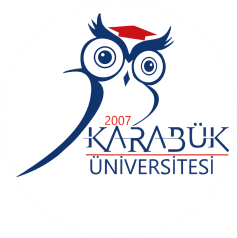 T.C. KARABÜK ÜNİVERSİTESİTIP FAKÜLTESİ2022-2023 ÖĞRETİM YILI DÖNEM I DERS PROGRAMIDERS KURULU (HÜCRE BİYOLOJİSİ I)DERS KURULU (HÜCRE BİYOLOJİSİ II)DERS KURULU (HÜCRE BİYOLOJİSİ III)ARA TATİL: 23 OCAK - 03 ŞUBAT 2023DERS KURULU (KEMİK VE EKLEM)DERS KURULU (KAS SİSTEMİ)DÖNEM 1 FİNAL SINAVLARIAnatomi Pratik Sınavı:	05 HAZİRAN 2023	Saat: 09.30Histoloji Pratik Sınavı:	06 HAZİRAN 2022	Saat: 09.30Final Teorik Sınavı:	12 HAZİRAN 2023	Saat: 09.30DÖNEM 1 BÜTÜNLEME SINAVLARIAnatomi Pratik Sınavı:	03 TEMMUZ 2023	Saat: 09.30Histoloji Pratik Sınavı:	04 TEMMUZ 2023	Saat: 09.30Bütünleme Teorik Sınavı:	05 TEMMUZ 2023	Saat: 09.30DÖNEM 1, 2022-2023 EĞİTİM ÖĞRETİM YILI (34 HAFTA)DÖNEM 1, 2022-2023 EĞİTİM ÖĞRETİM YILI (34 HAFTA)DÖNEM 1, 2022-2023 EĞİTİM ÖĞRETİM YILI (34 HAFTA)DÖNEM 1, 2022-2023 EĞİTİM ÖĞRETİM YILI (34 HAFTA)DÖNEM 1, 2022-2023 EĞİTİM ÖĞRETİM YILI (34 HAFTA)DÖNEM 1, 2022-2023 EĞİTİM ÖĞRETİM YILI (34 HAFTA)DÖNEM 1, 2022-2023 EĞİTİM ÖĞRETİM YILI (34 HAFTA)KoduDers KuruluBaşlangıç-BitişHaftaTeorikPratikAKTSTIP111Hücre Biyolojisi-112 Eylül-28 Ekim 202277548TIP112Hücre Biyolojisi-231 Ekim-09 Aralık 2022677207TIP113Hücre Biyolojisi-312 Aralık 2022-10 Şubat 2023686247TIP114Kemik ve Eklem13 Şubat-31 Mart 2023787407TIP115Kas Sistemi3 Nisan-26 Mayıs 2023889407AIT181Atatürk İlkeleri ve İnkılap Tarihi-I68-2AIT182Atatürk İlkeleri ve İnkılap Tarihi-II68-2TUR181Türk Dili-I68-2TUR182Türk Dili-II68-2YDL183Yabancı Dil-I68-2YDL184Yabancı Dil-II68-2Alan İçi Seçmeli DerslerProgram Dışı Seçmeli Dersler Üniversite Seçmeli DerslerAlan İçi Seçmeli DerslerProgram Dışı Seçmeli Dersler Üniversite Seçmeli Dersler68-8Alan İçi Seçmeli DerslerProgram Dışı Seçmeli Dersler Üniversite Seçmeli DerslerAlan İçi Seçmeli DerslerProgram Dışı Seçmeli Dersler Üniversite Seçmeli Dersler68-4Alan İçi Seçmeli DerslerProgram Dışı Seçmeli Dersler Üniversite Seçmeli DerslerAlan İçi Seçmeli DerslerProgram Dışı Seçmeli Dersler Üniversite Seçmeli Dersler68--ToplamToplamToplamToplam61812160KURUL NO1KURUL ADIHÜCRE BİYOLOJİSİ-1BAŞLANGIÇ TARİHİ12 EYLÜL 2021BİTİŞ TARİHİ28 EKİM 2021HAFTA SAYISI7DekanProf. Dr. Mehmet Melih SUNAYDekan YardımcılarıDr. Öğr. Üyesi Ferhat BOZDUMAN Dr. Öğr. Üyesi Nesibe YILMAZBaşkoordinatörProf. Dr. Hakkı Uğur ÖZOKDönem KoordinatörüDoç. Dr. Şeyma TOYDers Kurulu BaşkanıDoç. Dr. M. Kamil TURANDİSİPLİN/BÖLÜMKoduTeorikPratikTOPLAMAKTSBiyoistatistik14-14Davranış Bilimleri9-9Deontoloji ve Tıp Tarihi12-12Tıbbi Biyokimya15-15Tıbbi Biyoloji ve Genetik25429TOPLAM75-791. Hafta12 Eylül 2022 Pazartesi13 Eylül 2022 Salı14 Eylül 2022 Çarşamba15 Eylül 2022 Perşembe16 Eylül 2022 CumaSaatPazartesiSalıÇarşambaPerşembeCuma08:50-09:30Bağımsız Öğrenme Deontoloji ve Tıp TarihiBağımsız Öğrenme BiyoistatistikAİT I (08.50-09.30)Uzaktan EğitimBağımsız Öğrenme Tıbbi Biyoloji ve Genetik09:40-10:20Bağımsız Öğrenme Deontoloji ve Tıp TarihiBağımsız Öğrenme BiyoistatistikTürk Dili I (09.40-10.20)Uzaktan Eğitim10:30-11:10BiyoistatistikBiyoistatistiğe Giriş Prof. Dr. Ufuk KaradavutYabancı Dil I (10.30-11.10)Uzaktan EğitimT. BiyokimyaOrganik Kimya ve Biyokimya Prof. Dr. Eyüp ALTINÖZ11:20-12:00Bağımsız ÖğrenmeBiyoistatistik Biyoistatistiğe Giriş Prof. Dr. Ufuk KaradavutT. BiyokimyaAtomlar ve Kimyasal Bağlar,Moleküller ve İzomerlik Prof. Dr. Eyüp ALTINÖZ12:00-13:30ÖĞLE ARASIÖĞLE ARASIÖĞLE ARASIÖĞLE ARASIÖĞLE ARASI13:30-14:10Oryantasyon Eğitimi Dr. Öğr. Üyesi Şeyma TOYT. Biyoloji ve Genetik Bilimin temel kavramları, biyolojinin temel kavramları, yaşama dair teorilerDoç. Dr. Muhammed Kâmil TuranT. Biyoloji ve GenetikTıbbi Biyoloji ve Genetik Alanının Kapsamı ve Tıp Uygulamalarına KatkılarıDoç. Dr. Muhammed Kâmil TuranDeontoloji ve Tıp Tarihi Tıp Tarihinin Anlamı ve Modern Tıp Açısından ÖnemiDr. Öğr. Ü. Namık BİLİCİT. Biyoloji ve Genetik Hücrenin temel yapısal özellikleri 1 (Prokaryot-Ökaryot Hücre Farklılıkları,çok hücrelilerin gelişimi)14:20-15:00T. Biyoloji ve Genetik Bilimin temel kavramları, biyolojinin temel kavramları, yaşama dair teorilerDoç. Dr. Muhammed Kâmil TuranT. Biyoloji ve GenetikTıbbi Biyoloji ve Genetik Alanının Kapsamı ve Tıp Uygulamalarına KatkılarıDoç. Dr. Muhammed Kâmil TuranDeontoloji ve Tıp Tarihi Prehistorik Çağlarda Tıp Anlayışı ve EğitimiDr. Öğr. Ü. Namık BİLİCİT. Biyoloji ve Genetik Hücrenin temel yapısal özellikleri 1 (Prokaryot-Ökaryot Hücre Farklılıkları, çok hücrelilerin gelişimi)Dr. Öğr. Üyesi Venhar GÜRBÜZ15:10-15:50Program Dışı Seçmeli DersAlan İçi Seçmeli Ders I16:00-16:40Program Dışı Seçmeli DersAlan İçi Seçmeli Ders I2. Hafta19 Eylül 2022 Pazartesi20 Eylül 2022 Salı21 Eylül 2022 Çarşamba22 Eylül 2022 Perşembe23 Eylül 2022 CumaSaatPazartesiSalıÇarşambaPerşembeCuma08:50-09:30Bağımsız Öğrenme BiyoistatistikBağımsız Öğrenme Tıbbi Biyoloji ve GenetikDavranış Bilimleri Davranış Bilimlerine Giriş ve Davranışın Biyolojik TemelleriDr. Öğr. Ü. Nefise DEMİRAİT I (08.50-09.30)Uzaktan EğitimBağımsız Öğrenme Tıbbi Biyoloji ve Genetik09:40-10:20T. Biyoloji ve GenetikHücre Biyolojisinde deneysel modeller ve teknikler (E. coli, maya, C.elegans, omurgalı , hücre kültürü vb, mikroskopiProf. Dr. Gülay BULUTBağımsız Öğrenme Tıbbi Biyoloji ve GenetikDavranış Bilimleri Kişilik ve Kişilik Kuramları Dr. Öğr. Ü. Nefise DEMİRTürk Dili I (09.40-10.20)Uzaktan EğitimDavranış Bilimleri Öğrenme ve Öğrenme Kavramının Tarihsel Oluşumu Dr. Öğr. Ü. Nefise DEMİR10:30-11:10T. Biyoloji ve GenetikHücre Biyolojisinde deneysel modeller ve teknikler (E. coli, maya, C.elegans, omurgalı , hücre kültürü vb, mikroskopi Prof. Dr. Gülay BULUTDavranış Bilimleri Kişilik ve Kişilik Kuramları Dr. Öğr. Ü. Nefise DEMİRYabancı Dil I (10.30-11.10)Uzaktan EğitimDavranış Bilimleri Öğrenme ve Öğrenme Kavramının Tarihsel Oluşumu Dr. Öğr. Ü. Nefise DEMİR11:20-12:00T. Biyoloji ve GenetikHücre Biyolojisinde deneysel modeller ve teknikler (E. coli, maya, C.elegans, omurgalı , hücre kültürü vb, mikroskopiProf. Dr. Gülay BULUTBağımsız Öğrenme Biyoistatistik12:00-13:30ÖĞLE ARASIÖĞLE ARASIÖĞLE ARASIÖĞLE ARASIÖĞLE ARASI13:30-14:10T. Biyoloji ve GenetikHücre yapısında yer alan biyomoleküller ve biyolojik fonksiyonlarıDoç. Dr. Muhammed Kâmil TuranBiyoistatistikTemel Biyoistatistik Kavramlar ve Değişkenlerin Sın.Prof. Dr. Ufuk KaradavutT. Biyoloji ve Genetik Hücre membranının yapısı ve moleküler organizasyonuProf. Dr. Gülay BULUTDeontoloji ve Tıp Tarihi Ortaçağda Tıp Anlayışı, Eğitimi ve GelişmelerDr. Öğr. Ü. Namık BİLİCİ14:20-15:00T. Biyoloji ve GenetikHücre yapısında yer alan biyomoleküller ve biyolojik fonksiyonlarıDoç. Dr. Muhammed KâmilTuranBiyoistatistikTemel Biyoistatistik Kavramlar ve Değişkenlerin Sın.Prof. Dr. Ufuk KaradavutT. Biyoloji ve Genetik Hücre membranının yapısı ve moleküler organizasyonuProf. Dr. Gülay BULUTDeontoloji ve Tıp Tarihi Darül Hikme ya da ''Tıbbın Elmas Çağı'’Dr. Öğr. Ü. Namık BİLİCİ15:10-15:50Program Dışı Seçmeli DersAlan İçi Seçmeli Ders I16:00-16:40Program Dışı Seçmeli DersAlan İçi Seçmeli Ders I3. Hafta26 Eylül 2022 Pazartesi27 Eylül 2022 Salı28 Eylül 2022 Çarşamba29 Eylül 2022 Perşembe30 Eylül 2022 CumaSaatPazartesiSalıÇarşambaPerşembeCuma08:50-09:30Bağımsız Öğrenme Tıbbi Biyoloji ve GenetikBağımsız Öğrenme Tıbbi Biyoloji ve GenetikAİT I (08.50-09.30)Uzaktan EğitimBağımsız Öğrenme Tıbbi Biyoloji ve Genetik09:40-10:20Bağımsız Öğrenme Tıbbi Biyoloji ve GenetikT. BiyokimyaSu ve ÇözeltilerProf. Dr. Tahir KAHRAMANTürk Dili I (09.40-10.20)Uzaktan EğitimBağımsız Öğrenme Tıbbi Biyoloji ve Genetik10:30-11:10T. Biyoloji ve GenetikHücre membranından transport mekanizmaları Prof. Dr. Gülay BULUTT. BiyokimyaKonsantrasyon Kavramı, Laboratuvarda Hesaplamalar Prof. Dr. Tahir KAHRAMANDavranış Bilimleri Güdülenme ve Kuramsal YaklaşımlarDr. Öğr. Ü. Zuhal Koç ApaydınYabancı Dil I (10.30-11.10)Uzaktan EğitimT. BiyokimyaAsitler ve BazlarDr. Öğr. Ü. Mehmet KARA11:20-12:00T. Biyoloji ve Genetik Hücre membranından transport mekanizmaları Prof. Dr. Gülay BULUTT. BiyokimyaKonsantrasyon Kavramı, Laboratuvarda Hesaplamalar Prof. Dr. Tahir KAHRAMANDavranış Bilimleri Normal Dışı Davranışlar PsikolojisiDr. Öğr. Ü. Zuhal Koç ApaydınT. Biyokimya Alkanlar, Alkenler, Alkinler, Organik Halojen BileşiklerProf. Dr. Tahir KAHRAMAN12:00-13:30ÖĞLE ARASIÖĞLE ARASIÖĞLE ARASIÖĞLE ARASIÖĞLE ARASI13:30-14:10BiyoistatistikVerilerin Özetlenmesi (Tablolar) Prof. Dr. Ufuk KaradavutDeontoloji ve Tıp Tarihi Başlangıçtan Ondördüncü Yüzyıla Kadar Türk Tıbbı Dr. Öğr. Ü. Namık BİLİCİT. Biyoloji ve Genetik Makromolekül transport Prof. Dr. Gülay BULUTT. Biyoloji ve Genetik Hücre membranı transport bozuklukları hastalık ilişkisi Doç. Dr. Muhammed KâmilTuran14:20-15:00BiyoistatistikVerilerin Özetlenmesi (Tablolar) Prof. Dr. Ufuk KaradavutDeontoloji ve Tıp Tarihi Ondördüncü Yüzyıldan Günümüze Kadar Türk Tıbbı Dr. Öğr. Ü. Namık BİLİCİT. Biyoloji ve Genetik Makromolekül transport Prof. Dr. Gülay BULUTT. Biyoloji ve Genetik Hücre membranı transport bozuklukları hastalık ilişkisi Doç. Dr. Muhammed KâmilTuran15:10-15:50Program Dışı Seçmeli DersAlan İçi Seçmeli Ders I16:00-16:40Program Dışı Seçmeli DersAlan İçi Seçmeli Ders I4. Hafta3 Ekim 2022 Pazartesi4 Ekim 2022 Salı5 Ekim 2022 Çarşamba6 Ekim 2022 Perşembe7 Ekim 2022 CumaSaatPazartesiSalıÇarşambaPerşembeCuma08:50-09:30Bağımsız Öğrenme Tıbbi Biyoloji ve GenetikBağımsız Öğrenme Deontoloji ve Tıp TarihiAİT I (08.50-09.30)Uzaktan EğitimBağımsız Öğrenme Tıbbi Biyoloji ve Genetik09:40-10:20Bağımsız Öğrenme Tıbbi Biyoloji ve GenetikBağımsız Öğrenme Deontoloji ve Tıp TarihiTürk Dili I (09.40-10.20)Uzaktan Eğitim10:30-11:10T. Biyoloji ve Genetikİnsan genomunun organizasyonu (DNA, gen, lokus, genom, kromatin, kromozom kavramları)Dr. Öğr. Üyesi Venhar GÜRBÜZT. Biyoloji ve Genetik DNA'nın genetik materyal olarak keşfi, deneyler ve Watson/Crick modeli, güncel veriler ile DNA özellikleri, UV ve Isı davranışı Dr. Öğr. Üyesi Venhar GÜRBÜZBiyoistatistik Verilerin Özetlenmesi (Grafikler)Prof. Dr. Ufuk KaradavutYabancı Dil I (10.30-11.10)Uzaktan EğitimT. BiyokimyaAlkoller, Eterler, Aldehit ve KetonlarProf. Dr. Eyüp ALTINÖZ11:20-12:00T. Biyoloji ve Genetikİnsan genomunun organizasyonu (DNA, gen, lokus, genom, kromatin, kromozom kavramları) Dr. Öğr. Üyesi Venhar GÜRBÜZT. Biyoloji ve Genetik DNA'nın genetik materyal olarak keşfi, deneyler ve Watson/Crick modeli, güncel veriler ile DNA özellikleri, UV ve Isı davranışı Dr. Öğr. Üyesi Venhar GÜRBÜZBiyoistatistik Verilerin Özetlenmesi (Grafikler)Prof. Dr. Ufuk KaradavutT. BiyokimyaKarboksilik Asit, Nitriller, Alifatik Aminler, NitroalkanlarProf. Dr. Eyüp ALTINÖZ12:00-13:30ÖĞLE ARASIÖĞLE ARASIÖĞLE ARASIÖĞLE ARASIÖĞLE ARASI13:30-14:10Davranış BilimleriDuyum ve AlgılamaDr. Öğr. Ü. Zuhal Koç ApaydınT. Biyoloji ve Genetik DNA'nın genetik materyal olarak keşfi, deneyler ve Watson/Crick modeli, güncel veriler ile DNA özellikleri, UV ve Isı davranışıDr. Öğr. Üyesi Venhar GÜRBÜZ14:20-15:00Davranış BilimleriDuyum ve AlgılamaDr. Öğr. Ü. Zuhal Koç ApaydınT. Biyoloji ve Genetik DNA'nın genetik materyal olarak keşfi, deneyler ve Watson/Crick modeli, güncel veriler ile DNA özellikleri, UV ve Isı davranışı Dr. Öğr. Üyesi Venhar GÜRBÜZ15:10-15:50Program Dışı Seçmeli DersAlan İçi Seçmeli Ders I16:00-16:40Program Dışı Seçmeli DersAlan İçi Seçmeli Ders I5. Hafta10 Ekim 2022 Pazartesi11 Ekim 2022 Salı12 Ekim 2022 Çarşamba13 Ekim 2022 Perşembe14 Ekim 2022 CumaSaatPazartesiSalıÇarşambaPerşembeCuma08:50-09:30Bağımsız Öğrenme Tıbbi Biyoloji ve GenetikBağımsız Öğrenme BiyoistatistikAİT I (08.50-09.30)Uzaktan EğitimBağımsız Öğrenme Tıbbi Biyoloji ve Genetik09:40-10:20Bağımsız Öğrenme BiyoistatistikTürk Dili I (09.40-10.20)Uzaktan EğitimBağımsız Öğrenme Tıbbi Biyokimya10:30-11:10Deontoloji ve Tıp Tarihi TIP ETİĞİ; Temel Kavramlar ve YaklaşımlarDr. Öğr. Ü. Namık BİLİCİYabancı Dil I (10.30-11.10)Uzaktan EğitimT. BiyokimyaOrganik Kükürt, Fosfor ve Silisyum Bileşikleri, Karbonik Asidin Organik Türevleri, Birden Çok Fonksiyonel Grubu Olan BileşiklerDr. Öğr. Ü. Mehmet KARA11:20-12:00Deontoloji ve Tıp Tarihi Sağlığın Belirleyenleri, Sağlık Hakkı ve Hasta HaklarıDr. Öğr. Ü. Namık BİLİCİT. BiyokimyaAlisiklik ve aromatik bileşiklerDr. Öğr. Ü. Mehmet KARA12:00-13:30ÖĞLE ARASIÖĞLE ARASIÖĞLE ARASIÖĞLE ARASIÖĞLE ARASI13:30-14:10Biyoistatistik Tanımlayıcı İstatistikler (Merkezi Eğilim Ölçüleri)Prof. Dr. Ufuk KaradavutDeontoloji ve Tıp Tarihi Cumhuriyet Dönemi Sağlık Hizmetlerinin TarihiDr. Öğr. Ü. Namık BİLİCİ14:20-15:00Biyoistatistik Tanımlayıcı İstatistikler (Merkezi Eğilim Ölçüleri) Prof. Dr. Ufuk KaradavutDeontoloji ve Tıp Tarihi 21.YY Tıp Biliminin Gelişiminde DekatDevrimleri, Hayaller ve HızDr. Öğr. Ü. Namık BİLİCİ15:10-15:50Program Dışı Seçmeli DersAlan İçi Seçmeli Ders IBağımsız Öğrenme Biyoistatistik16:00-16:40Program Dışı Seçmeli DersAlan İçi Seçmeli Ders IBağımsız Öğrenme Biyoistatistik6. Hafta17 Ekim 2022 Pazartesi18 Ekim 2022 Salı19 Ekim 2022 Çarşamba20 Ekim 2022 Perşembe21 Ekim 2022 CumaSaatPazartesiSalıÇarşambaPerşembeCuma08:50-09:30Tıbbi Biyoloji ve Genetik LaboratuvarProf. Dr. Gülay bulut Doç. Dr. Kamil TURANDr. Öğr. Üyesi Venhar GÜRBÜZT. BiyokimyaBiyokimya’ ya Giriş, Hücre ve BiyomoleküllerProf. Dr. Tahir KAHRAMANAİT I (08.50-09.30)Uzaktan Eğitim09:40-10:20Tıbbi Biyoloji ve Genetik LaboratuvarProf. Dr. Gülay bulut Doç. Dr. Kamil TURANDr. Öğr. Üyesi Venhar GÜRBÜZT. BiyokimyaBiyokimya’ ya Giriş, Hücre ve BiyomoleküllerProf. Dr. Tahir KAHRAMANTürk Dili I (09.40-10.20)Uzaktan Eğitim10:30-11:10T. BiyokimyaHeterosiklik bileşikler ve izoprenoidlerProf. Dr. Tahir KAHRAMANTıbbi Biyoloji ve Genetik LaboratuvarProf. Dr. Gülay bulut Doç. Dr. Kamil TURANDr. Öğr. Üyesi Venhar GÜRBÜZBiyoistatistik Korelasyon ve Regresyon AnaliziProf. Dr. Ufuk KaradavutYabancı Dil I (10.30-11.10)Uzaktan Eğitim11:20-12:00T. BiyokimyaHeterosiklik bileşikler ve izoprenoidlerProf. Dr. Tahir KAHRAMANTıbbi Biyoloji ve Genetik LaboratuvarProf. Dr. Gülay bulut Doç. Dr. Kamil TURANDr. Öğr. Üyesi Venhar GÜRBÜZBiyoistatistik Korelasyon ve Regresyon AnaliziProf. Dr. Ufuk Karadavut12:00-13:00ÖĞLE ARASIÖĞLE ARASIÖĞLE ARASIÖĞLE ARASIÖĞLE ARASI13:00-13:40Biyoistatistik Tanımlayıcı İstatistikler (Yayılım Ölçüleri)Prof. Dr. Ufuk Karadavut13:50-14:30Biyoistatistik Tanımlayıcı İstatistikler (Yayılım Ölçüleri)Prof. Dr. Ufuk Karadavut14:40-15:2015:30-16:10Program Dışı Seçmeli DersDeontoloji ve Tıp Tarihi Temel Mesleki Değerler ve İlgili DüzenlemelerDr. Öğr. Ü. Namık BİLİCİAlan İçi Seçmeli Ders I16:20-17:00Program Dışı Seçmeli DersDeontoloji ve Tıp Tarihi Yaşamın Değeri ve Kişi KavramıDr. Öğr. Ü. Namık BİLİCİAlan İçi Seçmeli Ders I7. Hafta24 Ekim 2022 Pazartesi25 Ekim 2022 Salı26 Ekim 2022 Çarşamba27 Ekim 2022 Perşembe28 Ekim 2022 CumaSaatPazartesiSalıÇarşambaPerşembeCuma08:50-09:30Bağımsız Öğrenme Tıbbi Biyoloji ve GenetikBağımsız Öğrenme Halk SağlığıBağımsız Öğrenme BiyoistatistikAİT I (08.50-09.30)Uzaktan EğitimTEORİK SINAV 09:3009:40-10:20Bağımsız Öğrenme Tıbbi Biyoloji ve GenetikBağımsız Öğrenme Halk SağlığıBağımsız Öğrenme BiyoistatistikTürk Dili I (09.40-10.20)Uzaktan EğitimTEORİK SINAV 09:3010:30-11:10Bağımsız Öğrenme Tıbbi Biyoloji ve GenetikBağımsız Öğrenme Halk SağlığıBağımsız Öğrenme BiyoistatistikYabancı Dil I (10.30-11.10)Uzaktan EğitimTEORİK SINAV 09:3011:20-12:00Bağımsız Öğrenme Tıbbi Biyoloji ve GenetikBağımsız Öğrenme Halk SağlığıBağımsız Öğrenme BiyoistatistikTEORİK SINAV 09:3012:00-13:30ÖĞLE ARASIÖĞLE ARASIÖĞLE ARASIÖĞLE ARASIÖĞLE ARASI13:30-14:10Bağımsız Öğrenme Davranış BilimlerBağımsız Öğrenme Tıbbi Biyoloji ve GenetikRESMİ TATİL14:20-15:00Bağımsız Öğrenme Davranış BilimlerBağımsız Öğrenme Tıbbi Biyoloji ve GenetikRESMİ TATİL15:10-15:50Program Dışı Seçmeli DersAlan İçi Seçmeli Ders IRESMİ TATİL16:00-16:40Program Dışı Seçmeli DersAlan İçi Seçmeli Ders IRESMİ TATİLKURUL NO2KURUL ADIHÜCRE BİYOLOJİSİ- 2BAŞLANGIÇ TARİHİ31 Ekim 2021BİTİŞ TARİHİ9 Aralık 2022HAFTA SAYISI6DekanProf. Dr. Mehmet Melih SUNAYDekan YardımcılarıDr. Öğr. Üyesi Ferhat BOZDUMAN Dr. Öğr. Üyesi Nesibe YILMAZBaşkoordinatörProf. Dr. Hakkı Uğur ÖZOKDönem KoordinatörüDoç. Dr. Şeyma TOYDers Kurulu BaşkanıDr. Öğr. Ü. Ahmad YAHYAZADEHDİSİPLİN/BÖLÜMKoduTeorikPratikTOPLAMAKTSBiyofizik8-8Biyoistatistik10-10Davranış Bilimler6-6Temel İletişim Becerileri44Tıbbi Biyokimya241640Tıbbi Biyoloji ve Genetik29433TOPLAM81201011. Hafta31 Ekim 2022 Pazartesi1 Kasım 2022 Salı2 Kasım 2022 Çarşamba3 Kasım 2022 Perşembe4 Kasım 2022 CumaSaatPazartesiSalıÇarşambaPerşembeCuma08:50-09:30Bağımsız Öğrenme Tıbbi BiyokimyaAİT I (08.50-09.30)Uzaktan EğitimBağımsız Öğrenme Tıbbi Biyoloji ve Genetik09:40-10:20T. Biyoloji ve GenetikSantral dogma- I (Replikasyon Prokaryotik ve ökaryotik karşılaştırmalı)Dr. Öğr. Üyesi Venhar GÜRBÜZT. BiyokimyaKarbonhidratlar Yapısı, Özellikleri ve Sınıf.Prof. Dr. Eyüp ALTINÖZTürk Dili I (09.40-10.20)Uzaktan EğitimT. Biyoloji ve Genetik RNA yapı ve özellikleri Dr. Öğr. Üyesi VenharGÜRBÜZ10:30-11:10T. Biyoloji ve GenetikSantral dogma- I (Replikasyon Prokaryotik ve ökaryotik karşılaştırmalı)Dr. Öğr. ÜyesiBiyofizikBiyofiziğe GirişDr. Öğr. Ü. Ferhat BOZDUMANT. BiyokimyaKarbonhidratlar Yapısı, Özellikleri ve Sınıf.Prof. Dr. Eyüp ALTINÖZYabancı Dil I (10.30-11.10)Uzaktan EğitimT. Biyoloji ve Genetik RNA yapı ve özellikleri Dr. Öğr. Üyesi VenharGÜRBÜZ11:20-12:00T. Biyoloji ve GenetikSantral dogma- I (Replikasyon Prokaryotik ve ökaryotik karşılaştırmalı)Dr. Öğr. ÜyesiBiyofizikMoleküler Biyofiziğin Temel KavramlarıDr. Öğr. Ü. Ferhat BOZDUMANT. BiyokimyaKarbonhidratlar Yapısı, Özellikleri ve Sınıf.Prof. Dr. Eyüp ALTINÖZT. Biyoloji ve Genetik RNA yapı ve özellikleri Dr. Öğr. Üyesi VenharGÜRBÜZ12:00-13:10ÖĞLE ARASIÖĞLE ARASIÖĞLE ARASIÖĞLE ARASIÖĞLE ARASI13:30-14:10T. BiyokimyaKarbonhidratlar Yapısı, Özellikleri ve Sınıf.Prof. Dr. Eyüp ALTINÖZT. Biyoloji ve GenetikDNA tamiriDr. Öğr. Üyesi Venhar GÜRBÜZBiyoistatistik Olasılık (Binomial, Poisson)Prof. Dr. UfukKARADAVUT14:20-15:00T. BiyokimyaKarbonhidratlar Yapısı, Özellikleri ve Sınıf.Prof. Dr. Eyüp ALTINÖZT. Biyoloji ve GenetikDNA tamiriDr. Öğr. Üyesi Venhar GÜRBÜZBiyoistatistik Olasılık (Binomial, Poisson)Prof. Dr. UfukKARADAVUT15:10-15:50Program Dışı Seçmeli DersT. BiyokimyaKarbonhidratlar Yapısı, Özellikleri ve Sınıf.Prof. Dr. Eyüp ALTINÖZAlan İçi Seçmeli Ders I16:00-16:40Program Dışı Seçmeli DersAlan İçi Seçmeli Ders I2. Hafta7 Kasım 2022 Pazartesi8 Kasım 2022 Salı9 Kasım 2022 Çarşamba10 Kasım 2022 Perşembe11 Kasım 2022 CumaSaatPazartesiSalıÇarşambaPerşembeCuma08:50-09:30Lab Tanımı, Lab Malz Tanıtımı, Çözelti Hazırlama ve pH Ölçümü GRUP IProf. Dr. Tahir KAHRAMAN, Prof. Dr. Eyüp ALTINÖZ	Dr. Öğr. Ü. Mehmet KARAAİT I (08.50-09.30)Uzaktan EğitimLab Tanımı, Lab Malz Tanıtımı, Çözelti Hazırlama ve pH Ölçümü GRUP IIProf. Dr. Tahir KAHRAMAN, Prof. Dr. Eyüp ALTINÖZ, Dr. Öğr. Ü.Mehmet KARA09:40-10:20T. BiyokimyaAmino Asitler, Yapısı, Sınıflandırılması, Kimyasal Özellikleri, Peptid BağıProf. Dr. Tahir KAHRAMANLab Tanımı, Lab Malz Tanıtımı, Çözelti Hazırlama ve pH Ölçümü GRUP IProf. Dr. Tahir KAHRAMAN, Prof. Dr. Eyüp ALTINÖZ	Dr. Öğr. Ü. Mehmet KARATürk Dili I (09.40-10.20)Uzaktan EğitimLab Tanımı, Lab Malz Tanıtımı, Çözelti Hazırlama ve pH Ölçümü GRUP IIProf. Dr. Tahir KAHRAMAN, Prof. Dr. Eyüp ALTINÖZ, Dr. Öğr. Ü.Mehmet KARA10:30-11:10T. BiyokimyaAmino Asitler, Yapısı, Sınıflandırılması, Kimyasal Özellikleri, Peptid Bağı Prof. Dr. Tahir KAHRAMANT. Biyoloji ve Genetik Ribozom yapısı ve santral dogmaya ilişkin özellikleriDoç. Dr. Muhammed Kamil TuranLab Tanımı, Lab Malz Tanıtımı, Çözelti Hazırlama ve pH Ölçümü GRUP IProf. Dr. Tahir KAHRAMAN, Prof. Dr. Eyüp ALTINÖZ	Dr. Öğr. Ü.Mehmet KARAYabancı Dil I (10.30-11.10)Uzaktan EğitimLab Tanımı, Lab Malz Tanıtımı, Çözelti Hazırlama ve pH Ölçümü GRUP IIProf. Dr. Tahir KAHRAMAN, Prof. Dr. Eyüp ALTINÖZ, Dr. Öğr. Ü.Mehmet KARA11:20-12:00T. BiyokimyaAmino Asitler, Yapısı, Sınıflandırılması, Kimyasal Özellikleri, Peptid Bağı Prof. Dr. Tahir KAHRAMANT. Biyoloji ve Genetik Ribozom yapısı ve santral dogmaya ilişkin özellikleriDoç. Dr. Muhammed Kamil TuranLab Tanımı, Lab Malz Tanıtımı, Çözelti Hazırlama ve pH Ölçümü GRUP IProf. Dr. Tahir KAHRAMAN, Prof. Dr. Eyüp ALTINÖZ	Dr. Öğr. Ü.Mehmet KARALab Tanımı, Lab Malz Tanıtımı, Çözelti Hazırlama ve pH Ölçümü GRUP IIProf. Dr. Tahir KAHRAMAN, Prof. Dr. Eyüp ALTINÖZ, Dr. Öğr. Ü.Mehmet KARA12:00-13:10ÖĞLE ARASIÖĞLE ARASIÖĞLE ARASIÖĞLE ARASIÖĞLE ARASI13:30-14:10T. Biyokimya Laboratuvar Araç-Gereçleri Dr. Öğr. Ü. Mehmet KARAT. Biyoloji ve GenetikSantal Dogma – II Doç. Dr. Muhammed Kamil TuranBiyofizikBiyoenerjetik Dr. Öğr. Ü. FerhatBOZDUMANBiyoistatistikOlasılık, Klasik Popülasyonlar (Normal Dağılım)Prof. Dr.	Prof. Dr. Ufuk KARADAVUT14:20-15:00T. Biyokimya Laboratuvar Araç-Gereçleri Dr. Öğr. Ü. Mehmet KARAT. Biyoloji ve GenetikSantal Dogma – II Doç. Dr. Muhammed Kamil TuranBiyofizikBiyoenerjetik Dr. Öğr. Ü. FerhatBOZDUMANBiyoistatistikOlasılık, Klasik Popülasyonlar (Normal Dağılım)Prof. Dr.	Prof. Dr. Ufuk KARADAVUT15:10-15:50Program Dışı Seçmeli DersAlan İçi Seçmeli Ders I16:00-16:40Program Dışı Seçmeli DersAlan İçi Seçmeli Ders I3. Hafta14 Kasım 2022 Pazartesi15 Kasım 2022 Salı16 Kasım 2022 Çarşamba17 Kasım 2022 Perşembe18 Kasım 2022 CumaSaatPazartesiSalıÇarşambaPerşembeCuma08:50-09:30Bağımsız Öğrenme Tıbbi Biyoloji ve GenetikLab Tanımı, Lab Malz Tanıtımı,Çözelti Hazırlama ve pH Ölçümü GRUP IIIProf. Dr. Tahir KAHRAMAN, Prof. Dr. Eyüp ALTINÖZ, Dr. Öğr. Ü.Mehmet KARAAİT I (08.50-09.30)Uzaktan EğitimLab Tanımı, Lab Malz Tanıtımı,Çözelti Hazırlama ve pH Ölçümü GRUP IVProf. Dr. Tahir KAHRAMAN, Prof. Dr. Eyüp ALTINÖZ, Dr.Öğr. Ü. Mehmet KARA09:40-10:20T. Biyokimya Proteinlerin Yapısı, Özellikleri ve Sınıf.Prof. Dr. Tahir KAHRAMANLab Tanımı, Lab Malz Tanıtımı, Çözelti Hazırlama ve pH Ölçümü GRUP IIIProf. Dr. Tahir KAHRAMAN, Prof. Dr. Eyüp ALTINÖZ, Dr. Öğr. Ü.Mehmet KARATürk Dili I (09.40-10.20)Uzaktan EğitimLab Tanımı, Lab Malz Tanıtımı, Çözelti Hazırlama ve pH Ölçümü GRUP IVProf. Dr. Tahir KAHRAMAN, Prof. Dr. Eyüp ALTINÖZ, Dr.Öğr. Ü. Mehmet KARA10:30-11:10T. Biyoloji ve Genetik Santral Dogma – III Doç. Dr. MuhammedKamil TuranT. Biyokimya Proteinlerin Yapısı, Özellikleri ve Sınıf.Prof. Dr. Tahir KAHRAMANLab Tanımı, Lab Malz Tanıtımı, Çözelti Hazırlama ve pH Ölçümü GRUP IIIProf. Dr. Tahir KAHRAMAN, Prof. Dr. Eyüp ALTINÖZ, Dr. Öğr. Ü.Mehmet KARAYabancı Dil I (10.30-11.10)Uzaktan EğitimLab Tanımı, Lab Malz Tanıtımı, Çözelti Hazırlama ve pH Ölçümü GRUP IVProf. Dr. Tahir KAHRAMAN, Prof. Dr. Eyüp ALTINÖZ, Dr.Öğr. Ü. Mehmet KARA11:20-12:00T. Biyoloji ve Genetik Santral Dogma – III Doç. Dr. MuhammedKamil TuranT. Biyokimya Proteinlerin Yapısı, Özellikleri ve Sınıf.Prof. Dr. Tahir KAHRAMANLab Tanımı, Lab Malz Tanıtımı, Çözelti Hazırlama ve pH Ölçümü GRUP IIIProf. Dr. Tahir KAHRAMAN, Prof. Dr. Eyüp ALTINÖZ, Dr. Öğr. Ü.Mehmet KARALab Tanımı, Lab Malz Tanıtımı, Çözelti Hazırlama ve pH Ölçümü GRUP IVProf. Dr. Tahir KAHRAMAN, Prof. Dr. Eyüp ALTINÖZ, Dr. Öğr.Ü. Mehmet KARA12:00-13:10ÖĞLE ARASIÖĞLE ARASIÖĞLE ARASIÖĞLE ARASIÖĞLE ARASI13:30-14:10Davranış BilimleriYaşam Boyu Gelişim Dr. Öğr. Ü. Nefise DEMİRT. Biyoloji ve GenetikTranskripsiyonel regülasyon 1Doç. Dr. Muhammed Kamil TuranT. BiyokimyaEnzimlerin Yapısı ve Sınıflandırılması, Koenzim ve KofaktörlerProf. Dr. Eyüp ALTINÖZT. Biyoloji ve GenetikTranskripsiyonel regülasyon 2 Dr. Öğr. Üyesi Venhar GÜRBÜZ14:20-15:00Davranış BilimleriYaşam Boyu Gelişim Dr. Öğr. Ü. Nefise DEMİRT. Biyoloji ve GenetikTranskripsiyonel regülasyon 1Doç. Dr. Muhammed Kamil TuranT. BiyokimyaEnzimlerin Yapısı ve Sınıflandırılması, Koenzim ve KofaktörlerProf. Dr. Eyüp ALTINÖZT. Biyoloji ve GenetikTranskripsiyonel regülasyon 2 Dr. Öğr. Üyesi Venhar GÜRBÜZ15:10-15:50Program Dışı Seçmeli DersAlan İçi Seçmeli Ders I16:00-16:40Program Dışı Seçmeli DersAlan İçi Seçmeli Ders I4. Hafta21 Kasım 2022 Pazartesi22 Kasım 2022 Salı23 Kasım 2022 Çarşamba24 Kasım 2022 Perşembe25 Kasım 2022 CumaSaatPazartesiSalıÇarşambaPerşembeCuma08:50-09:30AİT I (08.50-09.30)Uzaktan Eğitim09:40-10:20T. Biyoloji ve GenetikHücre Çekirdeği, nükleer zarf, çekirdek RNA transportu, kromatin yapısı, nükleer cisimciklerDr. Öğr. Üyesi Venhar GÜRBÜZT. Biyokimya Proteinlerin Yapısı, Özellikleri ve Sınıf.Prof. Dr. Tahir KAHRAMANTürk Dili I (09.40-10.20)Uzaktan Eğitim10:30-11:10T. BiyokimyaEnzim Kinetiği Prof. Dr. Eyüp ALTINÖZT. Biyoloji ve GenetikHücre Çekirdeği, nükleer zarf, çekirdek RNA transportu, kromatin yapısı, nükleer cisimciklerDr. Öğr. Üyesi Venhar GÜRBÜZBiyoistatistik Standart Hata ve Parametre Tahmini (Populasyon Oranı, İki Populasyon Oranı ArasıFark)Prof. Dr. Ufuk KaradavutYabancı Dil I (10.30-11.10)Uzaktan EğitimT. Biyoloji ve GenetikProkaryotlarda gen ifadesinin düzenlenmesi Dr. Öğr. Üyesi Venhar GÜRBÜZ11:20-12:00T. BiyokimyaEnzim Kinetiği Prof. Dr. Eyüp ALTINÖZT. Biyoloji ve GenetikHücre Çekirdeği, nükleer zarf, çekirdek RNA transportu, kromatin yapısı, nükleer cisimciklerDr. Öğr. Üyesi Venhar GÜRBÜZBiyoistatistik Standart Hata ve Parametre Tahmini (Populasyon Oranı, İki Populasyon Oranı ArasıFark)Prof. Dr. Ufuk KaradavutT. Biyoloji ve GenetikProkaryotlarda gen ifadesinin düzenlenmesi Dr. Öğr. Üyesi Venhar GÜRBÜZ12:00-13:10ÖĞLE ARASIÖĞLE ARASIÖĞLE ARASIÖĞLE ARASIÖĞLE ARASI13:30-14:10BiyoistatistikÖrnekleme ve Test Dağılım (Oranlara Ait)Prof. Dr. Ufuk KaradavutDavranış BilimleriSosyal PsikolojiDr. Öğr. Ü. Nefise DEMİRT. BiyokimyaEnzimlerin Reg. Allosterik Enz. ve İzoenz. Enzimatik Katalizinin İnhibisyonuProf. Dr. Eyüp ALTINÖZBiyofizik Görme Biyofiziği Dr. Öğr. Ü. FerhatBOZDUMAN14:20-15:00BiyoistatistikÖrnekleme ve Test Dağılım (Oranlara Ait)Prof. Dr. Ufuk KaradavutDavranış BilimleriSosyal PsikolojiDr. Öğr. Ü. Nefise DEMİRT. BiyokimyaEnzimlerin Reg. Allosterik Enz. ve İzoenz. Enzimatik Katalizinin İnhibisyonuProf. Dr. Eyüp ALTINÖZBiyofizik Görme Biyofiziği Dr. Öğr. Ü. FerhatBOZDUMAN15:10-15:50Program Dışı Seçmeli DersT. Biyoloji ve GenetikProtein Sentezi, İşlenmesi ve DüzenlenmesiDr. Öğr. Üyesi Venhar GÜRBÜZAlan İçi Seçmeli Ders I16:00-16:40Program Dışı Seçmeli DersT. Biyoloji ve GenetikProtein Sentezi, İşlenmesi ve DüzenlenmesiDr. Öğr. Üyesi Venhar GÜRBÜZAlan İçi Seçmeli Ders I5. Hafta28 Kasım 2022 Pazartesi29 Kasım 2022 Salı30 Kasım 2022 Çarşamba1 Aralık 2022 Perşembe2 Aralık 2022 CumaSaatPazartesiSalıÇarşambaPerşembeCuma08:50-09:30AİT I(08.50-09.30)Uzaktan Eğitim09:40-10:20Türk Dili I (09.40-10.20)Uzaktan Eğitim10:30-11:10T. Biyoloji ve GenetikProkaryotlarda gen ifadesinin düzenlenmesi Dr. Öğr. Üyesi Venhar GÜRBÜZBiyofizikİşitme BiyofiziğiDr. Öğr. Ü. Ferhat BOZDUMANBağımsız Öğrenme Tıbbi Biyoloji ve GenetikYabancı Dil I (10.30-11.10)Uzaktan EğitimT. Biyoloji ve GenetikÖkaryotlarda gen ifadesinin düzenlenmesi Dr. Öğr. Üyesi Venhar GÜRBÜZ11:20-12:00T. Biyoloji ve GenetikProkaryotlarda gen ifadesinin düzenlenmesi Dr. Öğr. Üyesi Venhar GÜRBÜZBiyofizikİşitme BiyofiziğiDr. Öğr. Ü. Ferhat BOZDUMANBağımsız Öğrenme Tıbbi Biyoloji ve GenetikTıbbi Biyoloji ve Genetik LaboratuvarProf. Dr. Gülay bulut Doç. Dr. Kamil TURANDr. Öğr. Üyesi Venhar GÜRBÜZT. Biyoloji ve GenetikÖkaryotlarda gen ifadesinin düzenlenmesi Dr. Öğr. Üyesi Venhar GÜRBÜZ12:00-13:10ÖĞLE ARASIÖĞLE ARASIÖĞLE ARASIÖĞLE ARASIÖĞLE ARASI13:30-14:10Temel İletişim Becerileri Temel iletişim kavramları ve iletişim türleriProf. Dr. Didem AdahanBiyoistatistikÖrnekleme ve Test Dağılımları (Ortalamaya Ait)Prof. Dr. Ufuk KaradavutDavranış BilimleriBellekDr. Öğr. Ü. Nefise DEMİRTıbbi Biyoloji ve Genetik LaboratuvarProf. Dr. Gülay bulut Doç. Dr. Kamil TURANDr. Öğr. Üyesi Venhar GÜRBÜZT. Biyokimya Makro elementler Dr. Öğr. Ü. MehmetKARA14:20-15:00Temel İletişim Becerileri Etkin dinleme, empati ve iletişim engelleriProf. Dr. Didem AdahanBiyoistatistikÖrnekleme ve Test Dağılımları (Ortalamaya Ait)Prof. Dr. Ufuk KaradavutDavranış BilimleriBellekDr. Öğr. Ü. Nefise DEMİRTıbbi Biyoloji ve Genetik LaboratuvarProf. Dr. Gülay bulut Doç. Dr. Kamil TURANDr. Öğr. Üyesi Venhar GÜRBÜZT. Biyokimya Makro elementler Dr. Öğr. Ü. MehmetKARA15:10-15:50Program Dışı Seçmeli DersTemel İletişim Becerileri Temel iletişim becerileri Prof. Dr. Didem AdahanTıbbi Biyoloji ve Genetik LaboratuvarProf. Dr. Gülay bulut Doç. Dr. Kamil TURANDr. Öğr. Üyesi Venhar GÜRBÜZT. BiyokimyaEser elementlerDr. Öğr. Ü. Mehmet KARA16:00-16:40Program Dışı Seçmeli DersTemel İletişim Becerileri Temel iletişim becerileri Prof. Dr. Didem AdahanAlan İçi Seçmeli Ders I16:50-17:30Alan İçi SeçmeliDers I6. Hafta5 Aralık 2022 Pazartesi6 Aralık 2022 Salı7 Aralık 2022 Çarşamba8 Aralık 2022 Perşembe9 Aralık 2022 CumaSaatPazartesiSalıÇarşambaPerşembeCuma08:50-09:30Bağımsız Öğrenme BiyoistatistikBağımsız Öğrenme BiyoistatistikAİT I(08.50-09.30)Uzaktan Eğitim09:40-10:20Türk Dili I (09.40-10.20)Uzaktan EğitimTEORİK SINAV 09:3010:30-11:10Yabancı Dil I (10.30-11.10)Uzaktan EğitimTEORİK SINAV 09:3011:20-12:00TEORİK SINAV 09:3012:00-13:10ÖĞLE ARASIÖĞLE ARASIÖĞLE ARASIÖĞLE ARASIÖĞLE ARASI13:30-14:10Bağımsız ÖğrenmeTıbbi Biyokimya14:20-15:00Bağımsız ÖğrenmeTıbbi Biyokimya15:10-15:50Program Dışı Seçmeli DersAlan İçi Seçmeli Ders I16:00-16:40Program Dışı Seçmeli DersAlan İçi Seçmeli Ders IKURUL NO3KURUL ADIHÜCRE BİYOLOJİSİ-3BAŞLANGIÇ TARİHİ12 ARALIK 2022BİTİŞ TARİHİ10 ŞUBAT 2023HAFTA SAYISI7DekanProf. Dr. Mehmet Melih SUNAYDekan YardımcılarıDr. Öğr. Üyesi Ferhat BOZDUMAN Dr. Öğr. Üyesi Nesibe YILMAZBaşkoordinatörProf. Dr. Hakkı Uğur ÖZOKDönem KoordinatörüDoç. Dr. Şeyma TOYDers Kurulu BaşkanıDoç. Dr. Meryem ÇOLAKDİSİPLİN/BÖLÜMKoduTeorikPratikTOPLAMAKTSBiyofizik6-6Fizyoloji9-9Histoloji ve Embriyoloji9817Tıbbi Biyokimya271643Tıbbi Biyoloji ve Genetik27-27Tıbbi Terminoloji8-8TOPLAM86241101.Hafta12 Aralık 202213 Aralık 202214 Aralık 202215 Aralık 202216 Aralık 2022SaatPazartesiSalıÇarşambaPerşembeCuma08:50-09:30AİT I (09.10-10.15)Uzaktan Eğitim09:40-10:20K.hidratların Sindirim ve Emilimi, Pirüvat Laktat DönüşümüProf. Dr. Eyüp ALTINÖZEpitel dokuya giriş ve örtü epiteliDr. Öğr. Üyesi Yusuf ERSANTürk Dili I (10.25-11.15)Uzaktan EğitimGlikoliz Reaksiyonları ve DüzenlenmesiProf. Dr. Eyüp ALTINÖZ10:30-11:10K.hidratların Sindirim ve Emilimi, Pirüvat Laktat DönüşümüProf. Dr. Eyüp ALTINÖZHücre sitoplazması ve özellikleri Dr. Öğr. Üyesi Venhar GÜRBÜZEpitel dokuya giriş ve örtü epiteliDr. Öğr. Üyesi Yusuf ERSANYabancı Dil I (11.30-12.35)Uzaktan EğitimGlikoliz Reaksiyonları ve DüzenlenmesiProf. Dr. Eyüp ALTINÖZ11:20-12:00K.hidratların Sindirim ve Emilimi, Pirüvat Laktat DönüşümüProf. Dr. Eyüp ALTINÖZHücre sitoplazması ve özellikleri Dr. Öğr. Üyesi Venhar GÜRBÜZEpitel dokuya giriş ve örtü epiteliDr. Öğr. Üyesi Yusuf ERSANGlikoliz Reaksiyonları ve DüzenlenmesiProf. Dr. Eyüp ALTINÖZ12:00-13:10ÖĞLE ARASIÖĞLE ARASIÖĞLE ARASIÖĞLE ARASIÖĞLE ARASI13:30-14:10Hücre nükleus ve zarlı organeller, yapı ile ilişkileri (ER, ER Strsi ve kanser) Dr. Öğr. Üyesi VenharGÜRBÜZRadyasyon BiyofiziğiDr. Öğr. Üyesi Ferhat BOZDUMANLizozom ve Lizozomal Depo HastalıklarıDr. Öğr. Üyesi Venhar GÜRBÜZ14:20-15:00Hücre nükleus ve zarlı organeller, yapı ile ilişkileri (ER, ER Strsi ve kanser) Dr. Öğr. Üyesi Venhar GÜRBÜZRadyasyon BiyofiziğiDr. Öğr. Üyesi Ferhat BOZDUMANLizozom ve Lizozomal Depo HastalıklarıDr. Öğr. Üyesi Venhar GÜRBÜZ15:10-15:50Program Dışı Seçmeli DersZarlı organeller II Dr. Öğr. Üyesi VenharGÜRBÜZAlan İçi Seçmeli Ders IMitokondri ve Mitokondriyel HastalıklarDr. Öğr. Üyesi Venhar GÜRBÜZ16:00-16:40Program Dışı SeçmeliDersAlan İçi SeçmeliDers I2.Hafta19 Aralık 202220 Aralık 202221 Aralık 202222 Aralık 202223 Aralık 2022SaatPazartesiSalıÇarşambaPerşembeCuma08:50-09:30AİT I (09.10-10.15)Uzaktan Eğitim09:40-10:20Türk Dili I (10.25-11.15)Uzaktan EğitimSolunum Zinciri ve Oksidatif FosforilasyonProf. Dr. Eyüp ALTINÖZ10:30-11:10Nukleus ve organizasyonu, nukleus zarından taşınım, inportin ve eksportinDoç. Dr. Muhammed Kâmil TURANPiruvat dehidrogenaz ve Krebs Siklusu ReaksiyonlarıProf. Dr. Eyüp ALTINÖZPentoz Fosfat Yolu Prof. Dr. Tahir KAHRAMANYabancı Dil I (11.30-12.35)Uzaktan EğitimSolunum Zinciri ve Oksidatif FosforilasyonProf. Dr. Eyüp ALTINÖZ11:20-12:00Nukleus ve organizasyonu, nukleus zarından taşınım, inportin ve eksportinDoç. Dr. Muhammed KâmilTURANPiruvat dehidrogenaz ve Krebs Siklusu ReaksiyonlarıProf. Dr. Eyüp ALTINÖZPentoz Fosfat Yolu Prof. Dr. Tahir KAHRAMANSolunum Zinciri ve Oksidatif FosforilasyonProf. Dr. Eyüp ALTINÖZ12:00-13:10ÖĞLE ARASIÖĞLE ARASIÖĞLE ARASIÖĞLE ARASIÖĞLE ARASI13:30-14:10Radyoaktivite Dr. Öğr. Üyesi FerhatBOZDUMANHücre iskeleti (mikrovüllüs, mikrotübül ve ara flamentler, hücre içi moleküler motorlar, moleküler organizasyonu Doç. Dr. Muhammed KâmilTURANBiyoenerjetiklerDr. Öğr. Üyesi Mehmet KARAHücre iskeleti (mikrovüllüs, mikrotübül ve ara flamentler, hücre içi moleküler motorlar, moleküler organizasyonuDoç. Dr. Muhammed Kâmil TURANFizyolojiye GirişDr. Öğr. Üyesi Ümit Yılmaz14:20-15:00Moleküler Biyofizik YöntemlerDr. Öğr. Üyesi Ferhat BOZDUMANHücre iskeleti (mikrovüllüs, mikrotübül ve ara flamentler, hücre içi moleküler motorlar, moleküler organizasyonu Doç. Dr. Muhammed Kâmil TURANHücre iskeleti (mikrovüllüs, mikrotübül ve ara flamentler, hücre içi moleküler motorlar, moleküler organizasyonuDoç. Dr. Muhammed Kâmil TURANHücrenin Organizasyonu Dr. Öğr. Üyesi Ümit Yılmaz15:10-15:50Program Dışı Seçmeli DersZarlı organeller II Dr. Öğr. Üyesi VenharGÜRBÜZAlan İçi Seçmeli Ders IHücrenin Organizasyonu Dr. Öğr. Üyesi Ümit Yılmaz16:00-16:40Program Dışı SeçmeliDersAlan İçi SeçmeliDers I3.Hafta26 Aralık 202227 Aralık 202228 Aralık 202229 Aralık 202230 Aralık 2022SaatPazartesiSalıÇarşambaPerşembeCuma08:50-09:30Histoloji - Embriyoloji PRATİK GRUP I Epitel DokuDr. Öğr. Ü. Feyza BAŞAK, Dr. Öğr. Ü.Yusuf ERSAN, Dr. Öğr. Ü. Ahmad YAHYAZADEHAİT I (09.10-10.15)Uzaktan Eğitim09:40-10:20Histoloji - Embriyoloji PRATİK GRUP I Epitel DokuDr. Öğr. Ü. Feyza BAŞAK, Dr. Öğr. Ü.Yusuf ERSAN, Dr. Öğr. Ü. Ahmad YAHYAZADEHTürk Dili I (10.25-11.15)Uzaktan Eğitim10:30-11:10Bez epiteli histolojisi Dr. Öğr. Üyesi Yusuf ERSANTıbbi görüntüleme yöntemleri Dr. Öğr. Üyesi Ferhat BOZDUMANHistoloji - Embriyoloji PRATİK GRUP II Epitel DokuDr. Öğr. Ü. Feyza BAŞAK, Dr. Öğr. Ü.Yusuf ERSAN, Dr. Öğr. Ü. Ahmad YAHYAZADEHYabancı Dil I (11.30-12.35)Uzaktan EğitimHücre Sinyal İletimi Prof. Dr. Gülay BULUT11:20-12:00Kassel epitel ve duyu epiteli Dr. Öğr. Üyesi Yusuf ERSANRadyasyondan korunma Dr. Öğr. Üyesi Ferhat BOZDUMANHistoloji - Embriyoloji PRATİK GRUP II Epitel DokuDr. Öğr. Ü. Feyza BAŞAK, Dr. Öğr. Ü.Yusuf ERSAN, Dr. Öğr. Ü. Ahmad YAHYAZADEHHücre Sinyal İletimi Prof. Dr. Gülay BULUT12:00-13:10ÖĞLE ARASIÖĞLE ARASIÖĞLE ARASIÖĞLE ARASIÖĞLE ARASI13:30-14:10Tıbbi Terminolojinin Tanımı ve TarihçesiDr. Öğr. Üyesi Nesibe YILMAZHücre-Hücre, Hücre -Matriks EtkileşimleriProf. Dr. Gülay BULUTHomeostatik Mekanizmalar Dr. Öğr. Üyesi Ümit YILMAZİnsan Vücudunun Bölümleri ve Anatomide Sık Kullanılan TerimlerDoç. Dr. Şeyma TOY14:20-15:00Latin Alfabesi ve Okunuşlar Dr. Öğr. Üyesi Nesibe YILMAZHücre-Hücre, Hücre -Matriks EtkileşimleriProf. Dr. Gülay BULUTHomeostatik Mekanizmalar Dr. Öğr. Üyesi Ümit YILMAZİnsan Vücudunun Bölümleri ve Anatomide Sık Kullanılan TerimlerDoç. Dr. Şeyma TOY15:10-15:50Program Dışı SeçmeliDersAlan İçi SeçmeliDers I16:00-16:40Program Dışı SeçmeliDersAlan İçi SeçmeliDers I4.Hafta2 Ocak 20233 Ocak 20234 Ocak 20235 Ocak 20236 Ocak 2023SaatPazartesiSalıÇarşambaPerşembeCuma08:50-09:30AİT I (09.10-10.15)Uzaktan Eğitim09:40-10:20Türk Dili I (10.25-11.15)Uzaktan EğitimBağ dokusu histolojisiDr. Öğr. Üyesi Ahmad YAHYAZADEH10:30-11:10Hücre SinyalProf. Dr. Gülay BULUTHücre Döngüsü ve Regülasyonu Prof. Dr. Gülay BULUTProteinlerin Sindirimi ve EmilimiDr. Öğr. Üyesi Mehmet KARAYabancı Dil I (11.30-12.35)Uzaktan EğitimBağ dokusu histolojisi Dr. Öğr. Üyesi Ahmad YAHYAZADEH11:20-12:00Hücre SinyalProf. Dr. Gülay BULUTHücre Döngüsü ve Regülasyonu Prof. Dr. Gülay BULUTProteinlerin Sindirimi ve EmilimiDr. Öğr. Üyesi Mehmet KARABağ dokusu histolojisi Dr. Öğr. Üyesi Ahmad YAHYAZADEH12:00-13:10ÖĞLE ARASIÖĞLE ARASIÖĞLE ARASIÖĞLE ARASIÖĞLE ARASI13:30-14:10Membran Fizyolojisi Dr. Öğr. Üyesi Ümit YILMAZTıbbi Terminolojide Ekler, Kısaltmalar ve ÖlçülerDr. Öğr. Üyesi Nesibe YILMAZTek Örneklem Hipotez Testleri Prof. Dr. Ufuk KARADAVUTTıbbi Terminolojide Ekler, Kısaltmalar ve Ölçüler Doç. Dr. Şeyma TOYHücre Döngüsü ve Regülasyonu Prof. Dr. Gülay BULUT14:20-15:00Membran Fizyolojisi Dr. Öğr. Üyesi Ümit YILMAZTıbbi Terminolojide Ekler, Kısaltmalar ve ÖlçülerDr. Öğr. Üyesi Nesibe YILMAZTek Örneklem Hipotez Testleri Prof. Dr. Ufuk KARADAVUTTıbbi Terminolojide Ekler, Kısaltmalar ve Ölçüler Doç. Dr. Şeyma TOYHücre Döngüsü ve Regülasyonu Prof. Dr. Gülay BULUT15:10-15:50Program Dışı Seçmeli DersAlan İçi Seçmeli Ders I16:00-16:40Program Dışı Seçmeli DersAlan İçi Seçmeli Ders I5.Hafta9 Ocak 202310 Ocak 202311 Ocak 202312 Ocak 202313 Ocak 2023SaatPazartesiSalıÇarşambaPerşembeCuma08:50-09:30Histoloji - Embriyoloji PRATİK GRUP IIBağ DokuDr. Öğr. Ü. Feyza BAŞAK, Dr. Öğr.Ü. Yusuf ERSAN, Dr. Öğr. Ü. Ahmad YAHYAZADEHAİT I (09.10-10.15)Uzaktan Eğitim09:40-10:20Hücre Bölünmesi (mitoz, mayoz)Doç. Dr. Muhammed Kâmil TURANAmino Asit Metabolizması Prof. Dr. Tahir KAHRAMANHistoloji - Embriyoloji PRATİK GRUP IIBağ DokuDr. Öğr. Ü. Feyza BAŞAK, Dr. Öğr.Ü. Yusuf ERSAN, Dr. Öğr. Ü. Ahmad YAHYAZADEHTürk Dili I (10.25-11.15)Uzaktan Eğitim10:30-11:10Hücre Bölünmesi (mitoz, mayoz)Doç. Dr. Muhammed Kâmil TURANAmino Asit Metabolizması Prof. Dr. Tahir KAHRAMANHistoloji - Embriyoloji PRATİK GRUP IBağ DokuDr. Öğr. Ü. Feyza BAŞAK, Dr. Öğr.Ü. Yusuf ERSAN, Dr. Öğr. Ü. Ahmad YAHYAZADEHYabancı Dil I (11.30-12.35)Uzaktan Eğitim11:20-12:00Hücre Bölünmesi (mitoz, mayoz)Doç. Dr. Muhammed Kâmil TURANÜre Siklusu ve Amonyak MetabolizmasıProf. Dr. Tahir KAHRAMANHistoloji - Embriyoloji PRATİK GRUP IBağ DokuDr. Öğr. Ü. Feyza BAŞAK, Dr. Öğr.Ü. Yusuf ERSAN, Dr. Öğr. Ü. Ahmad YAHYAZADEH12:00-13:10ÖĞLE ARASIÖĞLE ARASIÖĞLE ARASIÖĞLE ARASIÖĞLE ARASI13:30-14:10Uyarılabilir Hücre ve Temel ÖzellikleriDr. Öğr. Üyesi ÜmitYILMAZLipidler; Tanımı ve Biyolojik FonksiyonlarıProf. Dr. Tahir KAHRAMANAmino Asitlerden Spesifik Ürünlerin SenteziDr. Öğr. Üyesi Mehmet KARA14:20-15:00Membran Potansiyelleri ve Aksiyon Potansiyeli Dr. Öğr. Üyesi ÜmitYILMAZLipidler; Tanımı ve Biyolojik FonksiyonlarıProf. Dr. Tahir KAHRAMANAmino Asitlerden Spesifik Ürünlerin SenteziDr. Öğr. Üyesi Mehmet KARA15:10-15:50Program Dışı Seçmeli DersLipidler; Tanımı ve Biyolojik FonksiyonlarıProf. Dr. Tahir KAHRAMANAlan İçi Seçmeli Ders IDiğer Heksozların Met. ve Üronik Asit YoluDr. Öğr. Üyesi Mehmet KARA16:00-16:40Program Dışı SeçmeliDersAlan İçi SeçmeliDers I6.Hafta16 Ocak 202317 Ocak 202318 Ocak 202319 Ocak 202320 Ocak 2023SaatPazartesiSalıÇarşambaPerşembeCuma08:50-09:30Tıbbi Biyokimya GRUP I Spektrofotometre ile Ölçüm Prensipleri Prof. Dr. Tahir KAHRAMAN, Prof.Dr. Eyüp ALTINÖZ, Dr. Öğr. Ü.Mehmet KARATıbbi Biyokimya GRUP II Spektrofotometre ile Ölçüm PrensipleriProf. Dr. Tahir KAHRAMAN, Prof. Dr. Eyüp ALTINÖZ, Dr.Öğr. Ü. Mehmet KARAAİT I (09.10-10.15)Uzaktan EğitimTıbbi Biyokimya GRUP IV Spektrofotometre ile Ölçüm PrensipleriProf. Dr. Tahir KAHRAMAN, Prof. Dr. Eyüp ALTINÖZ, Dr.Öğr. Ü. Mehmet KARA09:40-10:20Tıbbi Biyokimya GRUP I Spektrofotometre ile Ölçüm Prensipleri Prof. Dr. Tahir KAHRAMAN, Prof.Dr. Eyüp ALTINÖZ, Dr. Öğr. Ü.Mehmet KARATıbbi Biyokimya GRUP II Spektrofotometre ile Ölçüm PrensipleriProf. Dr. Tahir KAHRAMAN, Prof. Dr. Eyüp ALTINÖZ, Dr.Öğr. Ü. Mehmet KARATürk Dili I (10.25-11.15)Uzaktan EğitimTıbbi Biyokimya GRUP IV Spektrofotometre ile Ölçüm PrensipleriProf. Dr. Tahir KAHRAMAN, Prof. Dr. Eyüp ALTINÖZ, Dr.Öğr. Ü. Mehmet KARA10:30-11:10İki Bağımlı Örneklem Ortalamasının Karşılaştırılması Prof. Dr. Ufuk KARADAVUTTıbbi Biyokimya GRUP I Spektrofotometre ile Ölçüm Prensipleri Prof. Dr. Tahir KAHRAMAN, Prof.Dr. Eyüp ALTINÖZ, Dr. Öğr. Ü.Mehmet KARATıbbi Biyokimya GRUP II Spektrofotometre ile Ölçüm PrensipleriProf. Dr. Tahir KAHRAMAN, Prof. Dr. Eyüp ALTINÖZ, Dr.Öğr. Ü. Mehmet KARAYabancı Dil I (11.30-12.35)Uzaktan EğitimTıbbi Biyokimya GRUP IV Spektrofotometre ile Ölçüm PrensipleriProf. Dr. Tahir KAHRAMAN, Prof. Dr. Eyüp ALTINÖZ, Dr.Öğr. Ü. Mehmet KARA11:20-12:00İki Bağımlı Örneklem Ortalamasının Karşılaştırılması Prof. Dr. Ufuk KARADAVUTTıbbi Biyokimya GRUP I Spektrofotometre ile Ölçüm Prensipleri Prof. Dr. Tahir KAHRAMAN, Prof.Dr. Eyüp ALTINÖZ, Dr. Öğr. Ü.Mehmet KARATıbbi Biyokimya GRUP II Spektrofotometre ile Ölçüm PrensipleriProf. Dr. Tahir KAHRAMAN, Prof. Dr. Eyüp ALTINÖZ, Dr.Öğr. Ü. Mehmet KARATıbbi Biyokimya GRUP IV Spektrofotometre ile Ölçüm PrensipleriProf. Dr. Tahir KAHRAMAN, Prof. Dr. Eyüp ALTINÖZ, Dr.Öğr. Ü. Mehmet KARA12:00-13:10ÖĞLE ARASIÖĞLE ARASIÖĞLE ARASIÖĞLE ARASIÖĞLE ARASI13:30-14:10Spektrofotometre ile Ölçüm Prensipleri Dr. Öğr. Üyesi Mehmet KARAHücre ve ekstraselüler matriks etkileşimiDr. Öğr. Üyesi Ahmad YAHYAZADEHİki Bağımsız Örneklem Ortalamasının Karşılaştırılması Prof. Dr. Ufuk KARADAVUTTıbbi Biyokimya GRUP III Spektrofotometre ile Ölçüm PrensipleriProf. Dr. Tahir KAHRAMAN, Prof. Dr. Eyüp ALTINÖZ, Dr. Öğr. Ü.Mehmet KARATıbbi Biyoloji ve Genetik PRATİKProf. Dr. Gülay BULUT Doç. Dr. Muhammed Kâmil TURANDr. Öğr. Üyesi Venhar GÜRBÜZ14:20-15:00Spektrofotometre ile Ölçüm Prensipleri Dr. Öğr. Üyesi Mehmet KARAİki Bağımsız Örneklem Ortalamasının Karşılaştırılması Prof. Dr. Ufuk KARADAVUTTıbbi Biyokimya GRUP III Spektrofotometre ile Ölçüm PrensipleriProf. Dr. Tahir KAHRAMAN, Prof. Dr. Eyüp ALTINÖZ, Dr. Öğr. Ü.Mehmet KARATıbbi Biyoloji ve Genetik PRATİKProf. Dr. Gülay BULUT Doç. Dr. Muhammed Kâmil TURANDr. Öğr. Üyesi Venhar GÜRBÜZ15:10-15:50Program Dışı Seçmeli DersTıbbi Biyokimya GRUP III Spektrofotometre ile Ölçüm PrensipleriProf. Dr. Tahir KAHRAMAN, Prof. Dr. Eyüp ALTINÖZ, Dr. Öğr. Ü.Mehmet KARATıbbi Biyoloji ve Genetik PRATİKProf. Dr. Gülay BULUT Doç. Dr. Muhammed Kâmil TURANDr. Öğr. Üyesi Venhar GÜRBÜZ16:00-16:40Program Dışı Seçmeli DersTıbbi Biyokimya GRUP III Spektrofotometre ile Ölçüm PrensipleriProf. Dr. Tahir KAHRAMAN, Prof. Dr. Eyüp ALTINÖZ, Dr. Öğr. Ü.Mehmet KARATıbbi Biyoloji ve Genetik PRATİKProf. Dr. Gülay BULUT Doç. Dr. Muhammed Kâmil TURANDr. Öğr. Üyesi Venhar GÜRBÜZ7.Hafta6 Şubat 20237 Şubat 20238 Şubat 20239 Şubat 202310 Şubat 2023SaatPazartesiSalıÇarşambaPerşembeCuma08:50-09:30Bağımsız Öğrenme Tıbbi Biyoloji ve GenetikBağımsız Öğrenme FizyolojiAİT I (09.10-10.15)Uzaktan EğitimDÖNEM 1 KURUL 3 TEORİK SINAV 09:3009:40-10:20Bağımsız Öğrenme Tıbbi Biyoloji ve GenetikBağımsız Öğrenme FizyolojiTürk Dili I (10.25-11.15)Uzaktan Eğitim10:30-11:10Bağımsız Öğrenme Tıbbi BiyokimyaBağımsız Öğrenme FizyolojiYabancı Dil I (11.30-12.35)Uzaktan Eğitim11:20-12:00Bağımsız ÖğrenmeTıbbi BiyokimyaBağımsız Öğrenme Fizyoloji12:00-13:10ÖĞLE ARASIÖĞLE ARASIÖĞLE ARASIÖĞLE ARASIÖĞLE ARASI13:30-14:10Bağımsız ÖğrenmeTıbbi Biyoloji ve GenetikHİSTOLOJİ - EMBRİYOLOJİ PRATİK SINAVI13:3014:20-15:00Bağımsız ÖğrenmeTıbbi Biyoloji ve GenetikHİSTOLOJİ - EMBRİYOLOJİ PRATİK SINAVI13:3015:10-15:50Program Dışı Seçmeli DersHİSTOLOJİ - EMBRİYOLOJİ PRATİK SINAVI13:3016:00-16:40Program Dışı SeçmeliDersHİSTOLOJİ - EMBRİYOLOJİ PRATİK SINAVI13:30KURUL NO4KURUL ADIKEMİK VE EKLEMBAŞLANGIÇ TARİHİ13 ŞUBAT 2023BİTİŞ TARİHİ31 MART 2023HAFTA SAYISI6DekanProf. Dr. Mehmet Melih SUNAYDekan YardımcılarıDr. Öğr. Üyesi Ferhat BOZDUMAN Dr. Öğr. Üyesi Nesibe YILMAZBaşkoordinatörProf. Dr. Hakkı Uğur ÖZOKDönem KoordinatörüDoç. Dr. Şeyma TOYDers Kurulu BaşkanıProf. Dr. Eyüp ALTINÖZDİSİPLİN/BÖLÜMKoduTeorikPratikTOPLAMAKTSAnatomi243256İlk Yardım8-8Histoloji ve Embriyoloji8816Tıbbi Biyokimya27-27Tıbbi Biyoloji ve Genetik20-20TOPLAM87401271.Hafta13 Şubat 202314 Şubat 202315 Şubat 202316 Şubat 202317 Şubat 2023SaatPazartesiSalıÇarşambaPerşembeCuma08:50-09:30Mendel genetiğine girişDr. Öğr. Üyesi Venhar GÜRBÜZAİT I (09.10-10.15)Uzaktan Eğitim09:40-10:20Yağların Sindirimi ve Mobilizasyonu Prof. Dr. Tahir KAHRAMANMendel genetiğine girişDr. Öğr. Üyesi Venhar GÜRBÜZTürk Dili I (10.25-11.15)Uzaktan EğitimAlt Ekstremite Kemikleri Doç. Dr. Şeyma TOY10:30-11:10Yağ Asitleri ve Sentezi Prof. Dr.Eyüp ALTINÖZKeton CisimleriDr. Öğr. Ü. Mehmet KARAÜst Ekstremite Kemikleri Dr. Öğr. Üyesi NesibeYILMAZYabancı Dil I (11.30-12.35)Uzaktan EğitimAlt Ekstremite Kemikleri Doç. Dr. Şeyma TOY11:20-12:00Yağ Asitlerinin Oksidasyonu Prof. Dr.Eyüp ALTINÖZTriaçilgliserollerin Metabolizması ve EikozanoidlerProf. Dr. Tahir KAHRAMANÜst Ekstremite Kemikleri Dr. Öğr. Üyesi Nesibe YILMAZPelvis İskeleti Doç. Dr. Şeyma TOY12:00-13:10ÖĞLE ARASIÖĞLE ARASIÖĞLE ARASIÖĞLE ARASIÖĞLE ARASI13:30-14:10Anatomiye Giriş Doç. Dr. Şeyma TOYKlinik ve Mesleki Beceriler (Ders Programı Fakülte Resmî Sitesinde Yayınlanmıştır.Dersler 13.45’te KMB/PDÖ odalarında başlayacaktır.)Mendel genetiğinin uzantıları Doç. Dr. Muhammed Kâmil TURANAnatomi PRATİK GRUP I13:30-14:10Anatomiye Giriş Doç. Dr. Şeyma TOYKlinik ve Mesleki Beceriler (Ders Programı Fakülte Resmî Sitesinde Yayınlanmıştır.Dersler 13.45’te KMB/PDÖ odalarında başlayacaktır.)Mendel genetiğinin uzantıları Doç. Dr. Muhammed Kâmil TURANÜst Ekstremite Kemikleri Doç. Dr. Şeyma TOYDr. Öğr. Üyesi Nesibe YILMAZ14:20-15:00Kemik Genel Bilgiler Doç. Dr. Şeyma TOYKlinik ve Mesleki Beceriler (Ders Programı Fakülte Resmî Sitesinde Yayınlanmıştır.Dersler 13.45’te KMB/PDÖ odalarında başlayacaktır.)Mendel genetiğinin uzantıları Doç. Dr. Muhammed Kâmil TURANAnatomi PRATİK GRUP I14:20-15:00Kemik Genel Bilgiler Doç. Dr. Şeyma TOYKlinik ve Mesleki Beceriler (Ders Programı Fakülte Resmî Sitesinde Yayınlanmıştır.Dersler 13.45’te KMB/PDÖ odalarında başlayacaktır.)Mendel genetiğinin uzantıları Doç. Dr. Muhammed Kâmil TURANÜst Ekstremite Kemikleri Doç. Dr. Şeyma TOYDr. Öğr. Üyesi Nesibe YILMAZ15:10-15:50Program Dışı Seçmeli DersKlinik ve Mesleki Beceriler (Ders Programı Fakülte Resmî Sitesinde Yayınlanmıştır.Dersler 13.45’te KMB/PDÖ odalarında başlayacaktır.)Anatomi PRATİK GRUP I Üst Ekstremite Kemikleri Doç. Dr. Şeyma TOY15:10-15:50Program Dışı Seçmeli DersKlinik ve Mesleki Beceriler (Ders Programı Fakülte Resmî Sitesinde Yayınlanmıştır.Dersler 13.45’te KMB/PDÖ odalarında başlayacaktır.)Dr. Öğr. Üyesi Nesibe YILMAZ16:00-16:40Klinik ve Mesleki Beceriler (Ders Programı Fakülte Resmî Sitesinde Yayınlanmıştır.Dersler 13.45’te KMB/PDÖ odalarında başlayacaktır.)Anatomi PRATİK GRUP I16:00-16:40Program Dışı SeçmeliKlinik ve Mesleki Beceriler (Ders Programı Fakülte Resmî Sitesinde Yayınlanmıştır.Dersler 13.45’te KMB/PDÖ odalarında başlayacaktır.)Üst Ekstremite Kemikleri16:00-16:40DersKlinik ve Mesleki Beceriler (Ders Programı Fakülte Resmî Sitesinde Yayınlanmıştır.Dersler 13.45’te KMB/PDÖ odalarında başlayacaktır.)Doç. Dr. Şeyma TOY16:00-16:40Klinik ve Mesleki Beceriler (Ders Programı Fakülte Resmî Sitesinde Yayınlanmıştır.Dersler 13.45’te KMB/PDÖ odalarında başlayacaktır.)Dr. Öğr. Üyesi Nesibe YILMAZ2.Hafta20 Şubat 202321 Şubat 202322 Şubat 202323 Şubat 202324 Şubat 2023SaatPazartesiSalıÇarşambaPerşembeCuma08:50-09:30NeurocraniumDr. Öğr. Üyesi Nesibe YILMAZAnatomi PRATİK GRUP II Pelvis ve Alt Ekstremite KemikleriDoç. Dr. Şeyma TOYDr. Öğr. Üyesi Nesibe YILMAZAİT I (09.10-10.15)Uzaktan Eğitim09:40-10:20PDÖ - 11. OTURUMNeurocraniumDr. Öğr. Üyesi Nesibe YILMAZAnatomi PRATİK GRUP II Pelvis ve Alt Ekstremite KemikleriDoç. Dr. Şeyma TOYDr. Öğr. Üyesi Nesibe YILMAZTürk Dili I (10.25-11.15)Uzaktan EğitimPDÖ - 12. OTURUM10:30-11:10PDÖ - 11. OTURUMPedigri işaretleri ve pedigri okur/yazarlığıDoç. Dr. Muhammed KâmilTURANAnatomi PRATİK GRUP I Pelvis ve Alt Ekstremite KemikleriDoç. Dr. Şeyma TOYDr. Öğr. Üyesi Nesibe YILMAZYabancı Dil I (11.30-12.35)Uzaktan EğitimPDÖ - 12. OTURUM11:20-12:00PDÖ - 11. OTURUMPedigri işaretleri ve pedigri okur/yazarlığıDoç. Dr. Muhammed KâmilTURANAnatomi PRATİK GRUP I Pelvis ve Alt Ekstremite KemikleriDoç. Dr. Şeyma TOYDr. Öğr. Üyesi Nesibe YILMAZPDÖ - 12. OTURUM12:00-13:10ÖĞLE ARASIÖĞLE ARASIÖĞLE ARASIÖĞLE ARASIÖĞLE ARASI13:30-14:10NeurocraniumDr. Öğr. Üyesi Nesibe YılmazKlinik ve Mesleki Beceriler (Ders Programı Fakülte Resmî Sitesinde Yayınlanmıştır.Dersler 13.45’te KMB/PDÖ odalarında başlayacaktır.)Fosfolipidler ve Glikolipidler Dr. Öğr. Ü. Mehmet KARAAnatomi PRATİK GRUP I NeurocraniumDoç. Dr. Şeyma TOYDr. Öğr. Üyesi Nesibe YILMAZViscerocranium Doç. Dr. Şeyma TOY14:20-15:00NeurocraniumDr. Öğr. Üyesi Nesibe YılmazKlinik ve Mesleki Beceriler (Ders Programı Fakülte Resmî Sitesinde Yayınlanmıştır.Dersler 13.45’te KMB/PDÖ odalarında başlayacaktır.)Kolesterol Sentezi ve Kolesterolden Sentezlenen Diğer Bileşikler Prof. Dr. Tahir KAHRAMANAnatomi PRATİK GRUP INeurocranium Doç. Dr.Şeyma TOYDr. Öğr. Üyesi Nesibe YILMAZViscerocranium Doç. Dr. Şeyma TOY15:10-15:50Program Dışı Seçmeli DersKlinik ve Mesleki Beceriler (Ders Programı Fakülte Resmî Sitesinde Yayınlanmıştır.Dersler 13.45’te KMB/PDÖ odalarında başlayacaktır.)Kolesterol Sentezi ve Kolesterolden Sentezlenen Diğer Bileşikler Prof. Dr. Tahir KAHRAMANAnatomi PRATİK GRUP IINeurocranium Doç. Dr. Şeyma TOY Dr. Öğr. Üyesi NesibeYILMAZProgram DışıKlinik ve Mesleki Beceriler (Ders Programı Fakülte Resmî Sitesinde Yayınlanmıştır.Dersler 13.45’te KMB/PDÖ odalarında başlayacaktır.)Anatomi PRATİK GRUP II16:00-16:40SeçmeliDers3.Hafta27 Şubat 202328 Şubat 20231 Mart 20232 Mart 20233 Mart 2023SaatPazartesiSalıÇarşambaPerşembeCuma08:50-09:30Kıkırdak Doku HistolojisiDr. Öğr. Üyesi Ahmad YAHYAZADEHAİT I (09.10-10.15)Uzaktan Eğitim09:40-10:20LipoproteinlerProf. Dr. Eyüp ALTINÖZKıkırdak Doku Histolojisi Dr. Öğr. Üyesi Ahmad YAHYAZADEHResüsitasyon Tarihçe ve İlkyardımDr. Öğr. Üyesi Mustafa KÖKSALTürk Dili I (10.25-11.15)Uzaktan Eğitim10:30-11:10LipoproteinlerProf. Dr. Eyüp ALTINÖZNükleik Asitler, Nükleotidlerin Yapısı ve FonksiyonlarıDr. Öğr. Üyesi Mehmet KARAOtozomal kalıtım kalıpları örnekleri ile kalıtım kalıbının tayiniDoç. Dr. Muhammed Kâmil TURANYabancı Dil I (11.30-12.35)Uzaktan EğitimNükleik Asitlerin Sentezi, “De Novo” ve “Salvage” Ara Yolları ve MetabolizmasıDr. Öğr. Üyesi Mehmet KARA11:20-12:00LipoproteinlerProf. Dr. Eyüp ALTINÖZNükleik Asitler, Nükleotidlerin Yapısı ve FonksiyonlarıDr. Öğr. Üyesi Mehmet KARAOtozomal kalıtım kalıpları örnekleri ile kalıtım kalıbının tayiniDoç. Dr. MuhammedKâmil TURANNükleik Asitlerin Sentezi, “De Novo” ve “Salvage” Ara Yolları ve MetabolizmasıDr. Öğr. Üyesi Mehmet KARA12:00-13:10ÖĞLE ARASIÖĞLE ARASIÖĞLE ARASIÖĞLE ARASIÖĞLE ARASI13:30-14:10Klinik ve Mesleki Beceriler (Ders Programı Fakülte Resmî Sitesinde Yayınlanmıştır.Dersler 13.45’te KMB/PDÖ odalarında başlayacaktır.)Kafa İskeletinin Bütünü Doç. Dr. Şeyma TOYAnatomi PRATİK GRUP II Viscerocranium, Kafa İskeletinin Bütünü Doç. Dr. Şeyma TOYDr. Öğr. Üyesi Nesibe YILMAZCol. Vertebralis, Kostalar, SternumDr. Öğr. Üyesi NesibeYILMAZ14:20-15:00Klinik ve Mesleki Beceriler (Ders Programı Fakülte Resmî Sitesinde Yayınlanmıştır.Dersler 13.45’te KMB/PDÖ odalarında başlayacaktır.)Kafa İskeletinin Bütünü Doç. Dr. Şeyma TOYAnatomi PRATİK GRUP II Viscerocranium, Kafa İskeletinin Bütünü Doç. Dr. Şeyma TOYDr. Öğr. Üyesi Nesibe YILMAZCol. Vertebralis, Kostalar, SternumDr. Öğr. Üyesi Nesibe YILMAZ15:10-15:50Program Dışı Seçmeli DersKlinik ve Mesleki Beceriler (Ders Programı Fakülte Resmî Sitesinde Yayınlanmıştır.Dersler 13.45’te KMB/PDÖ odalarında başlayacaktır.)Anatomi PRATİK GRUP I Viscerocranium, Kafa İskeletinin Bütünü Doç. Dr. Şeyma TOYDr. Öğr. Üyesi Nesibe YILMAZ16:00-16:40Program Dışı Seçmeli DersKlinik ve Mesleki Beceriler (Ders Programı Fakülte Resmî Sitesinde Yayınlanmıştır.Dersler 13.45’te KMB/PDÖ odalarında başlayacaktır.)Anatomi PRATİK GRUP I Viscerocranium, Kafa İskeletinin Bütünü Doç. Dr. Şeyma TOYDr. Öğr. Üyesi Nesibe YILMAZ4.Hafta6 Mart 20237 Mart 20238 Mart 20239 Mart 202310 Mart 2023SaatPazartesiSalıÇarşambaPerşembeCuma08:50-09:30AİT I (09.10-10.15)Uzaktan EğitimAnatomi PRATİK GRUP I Col. Vertebralis, Kostalar, SternumDoç. Dr. Şeyma TOYDr. Öğr. Üyesi Nesibe YILMAZ09:40-10:20Eklemler genel bilgiler Dr. Öğr. Üyesi Nesibe YILMAZTemel Yaşam Desteği Dr. Öğr. Üyesi Mustafa KÖKSALTürk Dili I (10.25-11.15)Uzaktan EğitimAnatomi PRATİK GRUP I Col. Vertebralis, Kostalar, SternumDoç. Dr. Şeyma TOYDr. Öğr. Üyesi Nesibe YILMAZ10:30-11:10Col. Vertebralis ve Toraks EklemleriDr. Öğr. Üyesi Nesibe YILMAZOlay yeri ve Hasta Değerlendirme Dr. Öğr. Üyesi Mustafa KÖKSALYabancı Dil I (11.30-12.35)Uzaktan EğitimAnatomi PRATİK GRUP II Col. Vertebralis, Kostalar, SternumDoç. Dr. Şeyma TOYDr. Öğr. Üyesi Nesibe YILMAZ11:20-12:00Col. Vertebralis ve Toraks EklemleriDr. Öğr. Üyesi NesibeYILMAZOlay yeri ve Hasta Değerlendirme Dr. Öğr. Üyesi Mustafa KÖKSALAnatomi PRATİK GRUP II Col. Vertebralis, Kostalar, SternumDoç. Dr. Şeyma TOYDr. Öğr. Üyesi Nesibe YILMAZ12:00-13:10ÖĞLE ARASIÖĞLE ARASIÖĞLE ARASIÖĞLE ARASIÖĞLE ARASI13:30-14:10Gonozomal kalıtım kalıpları örnekleri ile kalıtım kalıbının tayiniDoç. Dr. Muhammed Kâmil TURANKlinik ve Mesleki Beceriler (Ders Programı Fakülte Resmî Sitesinde Yayınlanmıştır.Dersler 13.45’te KMB/PDÖ odalarında başlayacaktır.)Suda Çözünen Vitaminler Prof. Dr. Tahir KAHRAMANÜst Ekstremite Eklemleri Doç. Dr. Şeyma TOYAnatomi PRATİK GRUP II Col. Vertebralis ve toraks eklemleriDoç. Dr. Şeyma TOYDr. Öğr. Üyesi Nesibe YILMAZ14:20-15:00Gonozomal kalıtım kalıpları örnekleri ile kalıtım kalıbının tayiniDoç. Dr. Muhammed Kâmil TURANKlinik ve Mesleki Beceriler (Ders Programı Fakülte Resmî Sitesinde Yayınlanmıştır.Dersler 13.45’te KMB/PDÖ odalarında başlayacaktır.)Suda Çözünen Vitaminler Prof. Dr. Tahir KAHRAMANÜst Ekstremite Eklemleri Doç. Dr. Şeyma TOYAnatomi PRATİK GRUP II Col. Vertebralis ve toraks eklemleriDoç. Dr. Şeyma TOYDr. Öğr. Üyesi Nesibe YILMAZ15:10-15:50Program Dışı Seçmeli DersKlinik ve Mesleki Beceriler (Ders Programı Fakülte Resmî Sitesinde Yayınlanmıştır.Dersler 13.45’te KMB/PDÖ odalarında başlayacaktır.)Yağda Çözünen Vitaminler Prof. Dr. Tahir KAHRAMANOksidan/Antioksidan Sis. Dr. Öğr. Üyesi Mehmet KARAAnatomi PRATİK GRUP I Col. Vertebralis ve toraks eklemleriDoç. Dr. Şeyma TOYDr. Öğr. Üyesi Nesibe YILMAZ16:00-16:40Program Dışı Seçmeli DersKlinik ve Mesleki Beceriler (Ders Programı Fakülte Resmî Sitesinde Yayınlanmıştır.Dersler 13.45’te KMB/PDÖ odalarında başlayacaktır.)Bağımsız Öğrenme Tıbbi Biyoloji ve GenetikOksidan/Antioksidan Sis. Dr. Öğr. Üyesi Mehmet KARAAnatomi PRATİK GRUP I Col. Vertebralis ve toraks eklemleriDoç. Dr. Şeyma TOYDr. Öğr. Üyesi Nesibe YILMAZ5.Hafta13 Mart 202314 Mart 202315 Mart 202316 Mart 202317 Mart 2023SaatPazartesiSalıÇarşambaPerşembeCuma08:50-09:30Implantasyonun moleküler temeli Doç. Dr. Muhammed Kâmil TURANDoğal Afetler ve KBRN Doç. Dr. Nazmiye KOYUNCUHistoloji - Embriyoloji PRATİK GRUP II Kıkırdak DokuDr. Öğr. Ü. Feyza BAŞAK, Dr. Öğr. Ü. YusufERSAN, Dr. Öğr. Ü. Ahmad YAHYAZADEHAİT I (09.10-10.15)Uzaktan Eğitim09:40-10:20Implantasyonun moleküler temeli Doç. Dr. MuhammedKâmil TURANDoğal Afetler ve KBRN Doç. Dr. Nazmiye KOYUNCUHistoloji - Embriyoloji PRATİK GRUP II Kıkırdak DokuDr. Öğr. Ü. Feyza BAŞAK, Dr. Öğr. Ü. YusufERSAN, Dr. Öğr. Ü. Ahmad YAHYAZADEHTürk Dili I (10.25-11.15)Uzaktan Eğitim10:30-11:10Hem Sentezi veBilirubin Metabolizması Dr. Öğr. Üyesi Mehmet KARABeslenme Biyokimyası Prof. Dr. Tahir KAHRAMANHistoloji - Embriyoloji PRATİK GRUP I Kıkırdak DokuDr. Öğr. Ü. Feyza BAŞAK, Dr. Öğr. Ü. YusufERSAN, Dr. Öğr. Ü. Ahmad YAHYAZADEHYabancı Dil I (11.30-12.35)Uzaktan EğitimEklem histolojisiDr. Öğr. Ü. Feyza BAŞAK11:20-12:00Hem Sentezi veBilirubin Metabolizması Dr. Öğr. Üyesi Mehmet KARABeslenme Biyokimyası Prof. Dr. Tahir KAHRAMANHistoloji - Embriyoloji PRATİK GRUP I Kıkırdak DokuDr. Öğr. Ü. Feyza BAŞAK, Dr. Öğr. Ü. YusufERSAN, Dr. Öğr. Ü. Ahmad YAHYAZADEHOsteogenezisDr. Öğr. Ü. Feyza BAŞAK12:00-13:10ÖĞLE ARASIÖĞLE ARASIÖĞLE ARASIÖĞLE ARASIÖĞLE ARASI13:30-14:10Kemik Doku Dr. Öğr. Ü. Ahmad YAHYAZADEHKlinik ve Mesleki Beceriler(Ders Programı Fakülte Resmî Sitesinde Yayınlanmıştır. Dersler 13.45’te KMB/PDÖodalarında başlayacaktır.) (VİZE)T. Biyoloji ve GenetikNon Mendelyan Genetiğe GirişDr. Öğr. Üyesi Venhar GÜRBÜZAnatomi PRATİK GRUP I Üst Ekstremite Eklemleri Doç. Dr. Şeyma TOYDr. Öğr. Üyesi Nesibe YILMAZT. Biyoloji ve GenetikHücre yenilenme ve ölüm mekanizmaları (kök hücreler, programlı hücre ölüm tipleri) Dr. Öğr. Üyesi Venhar GÜRBÜZ14:20-15:00Kemik Doku Dr. Öğr. Ü. Ahmad YAHYAZADEHKlinik ve Mesleki Beceriler(Ders Programı Fakülte Resmî Sitesinde Yayınlanmıştır. Dersler 13.45’te KMB/PDÖodalarında başlayacaktır.) (VİZE)T. Biyoloji ve GenetikNon Mendelyan Genetiğe GirişDr. Öğr. Üyesi Venhar GÜRBÜZAnatomi PRATİK GRUP I Üst Ekstremite Eklemleri Doç. Dr. Şeyma TOYDr. Öğr. Üyesi Nesibe YILMAZT. Biyoloji ve GenetikHücre yenilenme ve ölüm mekanizmaları (kök hücreler, programlı hücre ölüm tipleri) Dr. Öğr. Üyesi Venhar GÜRBÜZ15:10-15:50Program Dışı Seçmeli DersKlinik ve Mesleki Beceriler(Ders Programı Fakülte Resmî Sitesinde Yayınlanmıştır. Dersler 13.45’te KMB/PDÖodalarında başlayacaktır.) (VİZE)T. Biyoloji ve GenetikNon Mendelyan Genetiğe GirişDr. Öğr. Üyesi Venhar GÜRBÜZAnatomi PRATİK GRUP II Üst Ekstremite Eklemleri Doç. Dr. Şeyma TOYDr. Öğr. Üyesi Nesibe YILMAZT. Biyoloji ve GenetikHücre yenilenme ve ölüm mekanizmaları (kök hücreler, programlı hücre ölüm tipleri) Dr. Öğr. Üyesi Venhar GÜRBÜZ16:00-16:40Program Dışı Seçmeli DersKlinik ve Mesleki Beceriler(Ders Programı Fakülte Resmî Sitesinde Yayınlanmıştır. Dersler 13.45’te KMB/PDÖodalarında başlayacaktır.) (VİZE)Bağımsız Öğrenme Tıbbi Biyoloji ve GenetikAnatomi PRATİK GRUP II Üst Ekstremite Eklemleri Doç. Dr. Şeyma TOYDr. Öğr. Üyesi Nesibe YILMAZ5.Hafta20 Mart 202321 Mart 202322 Mart 202323 Mart 202324 Mart 2023SaatPazartesiSalıÇarşambaPerşembeCuma08:50-09:30Kan ve lenf dokusu Dr. Öğr. Ü. Yusuf ERSANTıbbi Biyoloji ve Genetik PRATİK Prof. Dr. Gülay BULUTDoç. Dr. Muhammed Kâmil TURANDr. Öğr. Üyesi Venhar GÜRBÜZAİT I (09.10-10.15)Uzaktan Eğitim09:40-10:20Kan ve lenf dokusu Dr. Öğr. Ü. Yusuf ERSANMetabolik İntegrasyon Prof. Dr. Eyüp ALTINÖZTıbbi Biyoloji ve Genetik PRATİK Prof. Dr. Gülay BULUTDoç. Dr. Muhammed Kâmil TURANDr. Öğr. Üyesi Venhar GÜRBÜZTürk Dili I (10.25-11.15)Uzaktan Eğitim10:30-11:10Hücre Yaşlanması (senesens vb)Doç. Dr. MuhammedKâmil TURANMetabolik İntegrasyon Prof. Dr. Eyüp ALTINÖZTıbbi Biyoloji ve Genetik PRATİK Prof. Dr. Gülay BULUTDoç. Dr. Muhammed Kâmil TURANDr. Öğr. Üyesi Venhar GÜRBÜZYabancı Dil I (11.30-12.35)Uzaktan EğitimAcil Sağlık Hizmetlerini Tanıma Doç. Dr. Nazmiye KOYUNCU11:20-12:00Hücre Yaşlanması (senesens vb)Doç. Dr. Muhammed Kâmil TURANMetabolik İntegrasyon Prof. Dr. Eyüp ALTINÖZTıbbi Biyoloji ve Genetik PRATİK Prof. Dr. Gülay BULUTDoç. Dr. Muhammed Kâmil TURAN Dr. Öğr. Üyesi Venhar GÜRBÜZAcil Sağlık Hizmetlerini Tanıma Doç. Dr. Nazmiye KOYUNCU12:00-13:10ÖĞLE ARASIÖĞLE ARASIÖĞLE ARASIÖĞLE ARASIÖĞLE ARASI13:30-14:10Alt Ekstremite EklemleriDr. Öğr. Ü. Nesibe YılmazKlinik ve Mesleki Beceriler(Ders Programı Fakülte Resmî Sitesinde Yayınlanmıştır. Dersler 13.45’te KMB/PDÖodalarında başlayacaktır.)Histoloji - Embriyoloji PRATİK GRUP I Kan ve lenf dokusuDr. Öğr. Ü. Feyza BAŞAK, Dr. Öğr. Ü.Yusuf ERSAN, Dr. Öğr. Ü. Ahmad YAHYAZADEHAnatomi PRATİK GRUP II Alt Ekstremite Eklemleri Doç. Dr. Şeyma TOYDr. Öğr. Üyesi Nesibe YILMAZAnatomi PRATİK GRUP I Kemik ve Eklem Kurulu Kadavra AnatomisiDoç. Dr. Şeyma TOYDr. Öğr. Üyesi Nesibe YILMAZ14:20-15:00Alt Ekstremite EklemleriDr. Öğr. Ü. Nesibe YılmazKlinik ve Mesleki Beceriler(Ders Programı Fakülte Resmî Sitesinde Yayınlanmıştır. Dersler 13.45’te KMB/PDÖodalarında başlayacaktır.)Histoloji - Embriyoloji PRATİK GRUP I Kan ve lenf dokusuDr. Öğr. Ü. Feyza BAŞAK, Dr. Öğr. Ü. Yusuf ERSAN, Dr. Öğr. Ü. Ahmad YAHYAZADEHAnatomi PRATİK GRUP II Alt Ekstremite Eklemleri Doç. Dr. Şeyma TOYDr. Öğr. Üyesi Nesibe YILMAZAnatomi PRATİK GRUP I Kemik ve Eklem Kurulu Kadavra AnatomisiDoç. Dr. Şeyma TOYDr. Öğr. Üyesi Nesibe YILMAZ15:10-15:50Program Dışı Seçmeli DersKlinik ve Mesleki Beceriler(Ders Programı Fakülte Resmî Sitesinde Yayınlanmıştır. Dersler 13.45’te KMB/PDÖodalarında başlayacaktır.)Histoloji - Embriyoloji PRATİK GRUP II Kan ve lenf dokusuDr. Öğr. Ü. Feyza BAŞAK, Dr. Öğr. Ü.Yusuf ERSAN, Dr. Öğr. Ü. Ahmad YAHYAZADEHAnatomi PRATİK GRUP I Alt Ekstremite Eklemleri Doç. Dr. Şeyma TOYDr. Öğr. Üyesi Nesibe YILMAZAnatomi PRATİK GRUP II Kemik ve Eklem Kurulu Kadavra AnatomisiDoç. Dr. Şeyma TOYDr. Öğr. Üyesi Nesibe YILMAZ16:00-16:40Program Dışı Seçmeli DersKlinik ve Mesleki Beceriler(Ders Programı Fakülte Resmî Sitesinde Yayınlanmıştır. Dersler 13.45’te KMB/PDÖodalarında başlayacaktır.)Histoloji - Embriyoloji PRATİK GRUP II Kan ve lenf dokusuDr. Öğr. Ü. Feyza BAŞAK, Dr. Öğr. Ü. Yusuf ERSAN, Dr. Öğr. Ü. Ahmad YAHYAZADEHAnatomi PRATİK GRUP I AltEkstremite Eklemleri Doç. Dr. Şeyma TOYDr. Öğr. Üyesi Nesibe YILMAZAnatomi PRATİK GRUP II AltKemik ve Eklem Kurulu Kadavra AnatomisiDoç. Dr. Şeyma TOYDr. Öğr. Üyesi Nesibe YILMAZ7.Hafta27 Mart 202328 Mart 202329 Mart 202330 Mart 202331 Mart 2023SaatPazartesiSalıÇarşambaPerşembeCuma08:50-09:30ANATOMİ PRATİK SINAVI09:30HİSTOLOJİ - EMBRİYOLOJİ PRATİK SINAVI 09:30AİT I (09.10-10.15)Uzaktan EğitimDÖNEM 1 KURUL 4TEORİK SINAV 09:3009:40-10:20ANATOMİ PRATİK SINAVI09:30HİSTOLOJİ - EMBRİYOLOJİ PRATİK SINAVI 09:30Türk Dili I (10.25-11.15)Uzaktan Eğitim10:30-11:10ANATOMİ PRATİK SINAVI09:30HİSTOLOJİ - EMBRİYOLOJİ PRATİK SINAVI 09:30Yabancı Dil I (11.30-12.35)Uzaktan Eğitim11:20-12:00ANATOMİ PRATİK SINAVI09:30HİSTOLOJİ - EMBRİYOLOJİ PRATİK SINAVI 09:3012:00-13:10ÖĞLE ARASIÖĞLE ARASIÖĞLE ARASIÖĞLE ARASIÖĞLE ARASI13:30-14:1014:20-15:0015:10-15:50Program Dışı Seçmeli Ders16:00-16:40Program Dışı SeçmeliDersKURUL NO5KURUL ADIKAS SİSTEMİBAŞLANGIÇ TARİHİ3 NİSAN 2023BİTİŞ TARİHİ26 MAYIS 2023HAFTA SAYISI8DekanProf. Dr. Mehmet Melih SUNAYDekan YardımcılarıDr. Öğr. Üyesi Ferhat BOZDUMAN Dr. Öğr. Üyesi Nesibe YILMAZBaşkoordinatörProf. Dr. Hakkı Uğur ÖZOKDönem KoordinatörüDoç. Dr. Şeyma TOYDers Kurulu BaşkanıProf. Dr. Ufuk KARADAVUTDİSİPLİN/BÖLÜMKoduTeorikPratikTOPLAMAKTSAnatomi253661Fizyoloji10-10Histoloji - Embriyoloji20424Klinik ve Mesleki Beceriler12-12Tıbbi Biyokimya8-8Tıbbi Biyoloji ve Genetik14-141. Hafta3 Nisan 20234 Nisan 20235 Nisan 20236 Nisan 20237 Nisan 2023SaatPazartesiSalıÇarşambaPerşembeCuma08:50-09:30AİT I (09.10-10.15)Uzaktan Eğitim09:40-10:20Türk Dili I (10.25-11.15)Uzaktan Eğitim10:30-11:10Histoloji-Embriyoloji Kas Dokusu Histolojisi Dr. Öğr. Ü. Yusuf ERSANHistoloji-Embriyoloji Kas Dokusu Histolojisi Dr. Öğr. Ü. Yusuf ERSANT. BiyokimyaKan Dokusu Biyokimyası Prof. Dr. Tahir KAHRAMANYabancı Dil I (11.30-12.35)Uzaktan EğitimT. Biyoloji ve GenetikMutasyon hastalık ilişkileri Doç. Dr.Muhammed Kâmil Turan11:20-12:00Histoloji-Embriyoloji Kas Dokusu Histolojisi Dr. Öğr. Ü. Yusuf ERSANHistoloji-Embriyoloji Kas Dokusu Histolojisi Dr. Öğr. Ü. Yusuf ERSANT. BiyokimyaKan Dokusu Biyokimyası Prof. Dr. Tahir KAHRAMANT. Biyoloji ve GenetikMutasyon hastalık ilişkileri Doç. Dr.Muhammed Kâmil Turan12:00-13:10ÖĞLE ARASIÖĞLE ARASIÖĞLE ARASIÖĞLE ARASIÖĞLE ARASI13:30-14:10T. Biyoloji ve GenetikMutasyon tipleri ve oluşum mekanizmalarıDoç. Dr. M. Kamil TURANKlinik ve Mesleki BecerilerAnatomi Kaslar Genel Bilgi Dr. Öğr. Ü. NesibeYılmazAnatomi PRATİK GRUP I, IIYüz Anatomisi ve Kafa Derisi Doç. Dr. Şeyma TOY, Dr. Öğr. Ü. Nesibe YILMAZAnatomiÇiğneme Kasları, Art.Temporamandibularis ve Fossalar, Boyun AnatomisiDoç. Dr. Şeyma TOY14:20-15:00T. Biyoloji ve GenetikMutasyon tipleri ve oluşum mekanizmalarıDoç. Dr. M. Kamil TURANKlinik ve Mesleki BecerilerAnatomiYüz Anatomisi ve Kafa DerisiDr. Öğr. Ü. Nesibe YılmazAnatomi PRATİK GRUP I, IIYüz Anatomisi ve Kafa Derisi Doç. Dr. Şeyma TOY, Dr. Öğr. Ü. Nesibe YILMAZAnatomiÇiğneme Kasları, Art.Temporamandibularis ve Fossalar, Boyun AnatomisiDoç. Dr. Şeyma TOY15:10-15:50Program Dışı Seçmeli DersKlinik ve Mesleki BecerilerAnatomiYüz Anatomisi ve Kafa DerisiDr. Öğr. Ü. NesibeYılmazAnatomi PRATİK GRUP III, IVYüz Anatomisi ve Kafa Derisi Doç. Dr. Şeyma TOY, Dr. Öğr. Ü. Nesibe YILMAZAnatomiTemporamandibularis ve Fossalar, Boyun AnatomisiDoç. Dr. Şeyma TOY16:00-16:40Program Dışı Seçmeli DersKlinik ve Mesleki BecerilerAnatomi PRATİK GRUP III, IVYüz Anatomisi ve Kafa Derisi Doç. Dr. Şeyma TOY, Dr. Öğr. Ü. Nesibe YILMAZBağımsız Öğrenme Anatomi2. Hafta10 Nisan 202311 Nisan 202312 Nisan 202313 Nisan 202314 Nisan 2023SaatPazartesiSalıÇarşambaPerşembeCuma08:50-09:30PDÖ – 21. OTURUMHistoloji PRATİK GRUP I KasHistolojisi Dr. Öğr. Ü. Feyza Başak, Dr. Öğr. Ü. Yusuf Ersan, Dr. Öğr. Ü. Ahmad YahyazadehAİT I (09.10-10.15)Uzaktan EğitimPDÖ – 22. OTURUM09:40-10:20PDÖ – 21. OTURUMHistoloji PRATİK GRUP I Kas Histolojisi Dr. Öğr. Ü. Feyza Başak, Dr. Öğr. Ü. Yusuf Ersan, Dr. Öğr. Ü. AhmadYahyazadehTürk Dili I (10.25-11.15)Uzaktan EğitimPDÖ – 22. OTURUM10:30-11:10PDÖ – 21. OTURUMHistoloji PRATİK GRUP II Kas Histolojisi Dr. Öğr. Ü. Feyza Başak, Dr. Öğr. Ü. Yusuf Ersan, Dr. Öğr. Ü. Ahmad YahyazadehYabancı Dil I (11.30-12.35)Uzaktan EğitimPDÖ – 22. OTURUM11:20-12:00PDÖ – 21. OTURUMHistoloji PRATİK GRUP II Kas Histolojisi Dr. Öğr. Ü. Feyza Başak, Dr. Öğr. Ü. Yusuf Ersan, Dr. Öğr. Ü. Ahmad YahyazadehBağımsız ÖğrenmePDÖ – 22. OTURUM12:00-13:10ÖĞLE ARASIÖĞLE ARASIÖĞLE ARASIÖĞLE ARASIÖĞLE ARASI13:30-14:10Histoloji-EmbriyolojiTemel EmbriyolojiDr. Öğr. Ü. Feyza BAŞAKKlinik ve Mesleki BecerilerAnatomiMS, Spinal Sinirler ve Pleksus CervicalisDr. Öğr. Ü. Nesibe YılmazAnatomi PRATİK GRUP I, IIYüz Anatomisi ve Kafa Derisi Doç. Dr. Şeyma TOY, Dr. Öğr. Ü. Nesibe YILMAZAnatomi PRATİK GRUP I, IIYüzeyel Sırt Kasları, Suboccip.Bölge, Derin Sırt Kasları Doç. Dr. Şeyma TOY, Dr. Öğr.Ü. Nesibe YILMAZ14:20-15:00Histoloji-EmbriyolojiTemel EmbriyolojiDr. Öğr. Ü. Feyza BAŞAKKlinik ve Mesleki BecerilerMS, Spinal Sinirler ve Pleksus CervicalisDr. Öğr. Ü. Nesibe YılmazAnatomi PRATİK GRUP I, IIYüz Anatomisi ve Kafa Derisi Doç. Dr. Şeyma TOY, Dr. Öğr. Ü. Nesibe YILMAZAnatomi PRATİK GRUP I, IIYüzeyel Sırt Kasları, Suboccip. Bölge, Derin Sırt KaslarıDoç. Dr. Şeyma TOY, Dr. Öğr. Ü. Nesibe YILMAZ15:10-15:50Program Dışı Seçmeli DersKlinik ve Mesleki BecerilerHistoloji-EmbriyolojiSpermatogenezDr. Öğr. Ü. Feyza BAŞAKAnatomi PRATİK GRUP III, IVYüz Anatomisi ve Kafa Derisi Doç. Dr. Şeyma TOY, Dr. Öğr. Ü. Nesibe YILMAZAnatomi PRATİK GRUP III, IVYüzeyel Sırt Kasları, Suboccip. Bölge, Derin Sırt Kasları Doç. Dr. Şeyma TOY, Dr. Öğr. Ü. NesibeYILMAZ16:00-16:40Program Dışı Seçmeli DersKlinik ve Mesleki BecerilerHistoloji-EmbriyolojiSpermatogenezDr. Öğr. Ü. Feyza BAŞAKAnatomi PRATİK GRUP III, IVYüz Anatomisi ve Kafa Derisi Doç. Dr. Şeyma TOY, Dr. Öğr. Ü. Nesibe YILMAZAnatomi PRATİK GRUP III, IVYüzeyel Sırt Kasları, Suboccip. Bölge, Derin Sırt Kasları Doç. Dr. Şeyma TOY, Dr. Öğr. Ü. NesibeYILMAZ3. Hafta17 Nisan 202318 Nisan 202319 Nisan 202320 Nisan 202321 Nisan 2023SaatPazartesiSalıÇarşambaPerşembeCuma08:50-09:30AİT IBAYRAM TATİLİ08:50-09:30(09.10-10.15)BAYRAM TATİLİ08:50-09:30Uzaktan EğitimBAYRAM TATİLİ09:40-10:20Türk Dili IBAYRAM TATİLİ09:40-10:20(10.25-11.15)BAYRAM TATİLİ09:40-10:20Uzaktan EğitimBAYRAM TATİLİ10:30-11:10Fizyolojiİskelet Kası ve Mekaniksel Özellikleri Dr. Öğr. Ü. Ümit YILMAZFizyolojiKasılma Mekanizması Dr. Öğr. Ü. Ümit YILMAZT. Biyoloji ve GenetikKanser Biyolojisi ve Genetiği Prof. Dr. Gülay BULUTYabancı Dil I (11.30-12.35)Uzaktan EğitimBAYRAM TATİLİ11:20-12:00Fizyolojiİskelet Kası ve Mekaniksel Özellikleri Dr. Öğr. Ü. Ümit YILMAZFizyolojiKasılma Mekanizması Dr. Öğr. Ü. Ümit YILMAZT. Biyoloji ve GenetikKanser Biyolojisi ve Genetiği Prof. Dr. Gülay BULUTBAYRAM TATİLİ12:00-13:10ÖĞLE ARASIÖĞLE ARASIÖĞLE ARASIÖĞLE ARASIBAYRAM TATİLİ13:30-14:10Histoloji-EmbriyolojiOogenezisDr. Öğr. Ü. Feyza BAŞAKKlinik ve Mesleki BecerilerBAYRAM TATİLİBAYRAM TATİLİ14:20-15:00Histoloji-EmbriyolojiOogenezisDr. Öğr. Ü. Feyza BAŞAKKlinik ve Mesleki BecerilerBAYRAM TATİLİBAYRAM TATİLİ15:10-15:50Program Dışı Seçmeli DersKlinik ve Mesleki BecerilerBAYRAM TATİLİBAYRAM TATİLİ16:00-16:40Program Dışı SeçmeliKlinik ve Mesleki BecerilerBAYRAM TATİLİBAYRAM TATİLİ16:00-16:40DersKlinik ve Mesleki BecerilerBAYRAM TATİLİBAYRAM TATİLİ4. Hafta24 Nisan 202325 Nisan 202326 Nisan 202327 Nisan 202328 Nisan 2023SaatPazartesiSalıÇarşambaPerşembeCuma08:50-09:30AnatomiYüzeyel Sırt Kasları, Suboccipital Bölge veDerin Sırt Kasları Doç. Dr. Şeyma TOYAİT I (09.10-10.15)Uzaktan EğitimAnatomi PRATİK GRUP I, IIKarın Ön ve Arka Duvarı Kasları, Omuz, Kol, Pektoral Bölge Kasları ve Pleksus brachialis Doç. Dr. Şeyma TOY, Dr. Öğr.Ü. Nesibe Yılmaz09:40-10:20Türk Dili I (10.25-11.15)Uzaktan EğitimAnatomi PRATİK GRUP I, IIKarın Ön ve Arka Duvarı Kasları, Omuz, Kol, Pektoral Bölge Kasları ve Pleksus brachialis Doç. Dr. Şeyma TOY, Dr. Öğr.Ü. Nesibe Yılmaz10:30-11:10T. BiyokimyaEpitel ve Bağ Dokusu BiyokimyasıDr. Öğr. Ü. Mehmet KARAHistoloji-EmbriyolojiFertilizasyon Dr. Öğr. Ü. FeyzaBAŞAKT. Biyoloji ve GenetikKanser Biyolojisi ve Genetiği Prof. Dr. Gülay BULUTYabancı Dil I (11.30-12.35)Uzaktan EğitimAnatomi PRATİK GRUP III, IVKarın Ön ve Arka Duvarı Kasları, Omuz, Kol, Pektoral Bölge Kasları ve Pleksus brachialis Doç. Dr. Şeyma TOY, Dr. Öğr.Ü. Nesibe Yılmaz11:20-12:00T. BiyokimyaEpitel ve Bağ Dokusu BiyokimyasıDr. Öğr. Ü. Mehmet KARAHistoloji-EmbriyolojiFertilizasyon Dr. Öğr. Ü. FeyzaBAŞAKT. Biyoloji ve GenetikKanser Biyolojisi ve Genetiği Prof. Dr. Gülay BULUTBağımsız Öğrenme Histoloji - EmbriyolojiAnatomi PRATİK GRUP III, IVKarın Ön ve Arka Duvarı Kasları, Omuz, Kol, Pektoral Bölge Kasları ve Pleksus brachialisDoç. Dr. Şeyma TOY, Dr. Öğr. Ü. Nesibe Yılmaz12:00-13:10ÖĞLE ARASIÖĞLE ARASIÖĞLE ARASIÖĞLE ARASIÖĞLE ARASI13:30-14:10AnatomiPektoral Kaslar, İnterkostal Kaslar, Axilla ve Pleksus BrachialisDoç. Dr. Şeyma TOYKlinik ve Mesleki Beceriler (Final)AnatomiOmuz ve Kol Kasları Doç. Dr. Şeyma TOYAnatomiEl AnatomisiDr. Öğr. Ü. Nesibe YılmazAnatomi PRATİK GRUP III, IVÖnkol ve El Anatomisi Doç. Dr. Şeyma TOY, Dr. Öğr.Ü. Nesibe Yılmaz14:20-15:00AnatomiPektoral Kaslar, İnterkostal Kaslar, Axilla ve Pleksus BrachialisDoç. Dr. Şeyma TOYKlinik ve Mesleki Beceriler (Final)AnatomiÖn Kol Anatomisi ve Fossa cubitalisDoç. Dr. Şeyma TOYAnatomiKarın Ön ve Arka Duvarı Kasları Dr. Öğr. Ü. Nesibe YılmazAnatomi PRATİK GRUP III, IVÖnkol ve El Anatomisi Doç. Dr. Şeyma TOY, Dr. Öğr.Ü. Nesibe Yılmaz15:10-15:50Program Dışı Seçmeli DersKlinik ve Mesleki Beceriler (Final)Histoloji-EmbriyolojiİmplantasyonDr. Öğr. Ü. Feyza BAŞAKAnatomiKarın Ön ve Arka Duvarı Kasları Dr. Öğr. Ü. Nesibe YılmazAnatomi PRATİK GRUP I, IIÖnkol ve El Anatomisi Doç. Dr. Şeyma TOY, Dr. Öğr.Ü. Nesibe Yılmaz16:00-16:40Program Dışı Seçmeli DersKlinik ve Mesleki Beceriler (Final)Histoloji-Embriyoloji Abnormal İmplantasyon Dr. Öğr. Ü. Feyza BAŞAKAnatomi PRATİK GRUP I, IIÖnkol ve El Anatomisi Doç. Dr. Şeyma TOY, Dr. Öğr.Ü. Nesibe Yılmaz5. Hafta1 Mayıs 20232 Mayıs 20233 Mayıs 20234 Mayıs 20235 Mayıs 2023SaatPazartesiSalıÇarşambaPerşembeCuma08:50-09:30RESMİ TATİLAİT I08:50-09:30RESMİ TATİL(09.10-10.15)08:50-09:30RESMİ TATİLUzaktan Eğitim09:40-10:20RESMİ TATİLFizyolojiÇizgili Kasın Kasılma Mekaniği ve EnerjetikleriDr. Öğr. Ü. Ümit YILMAZTürk Dili I09:40-10:20RESMİ TATİLFizyolojiÇizgili Kasın Kasılma Mekaniği ve EnerjetikleriDr. Öğr. Ü. Ümit YILMAZ(10.25-11.15)09:40-10:20RESMİ TATİLFizyolojiÇizgili Kasın Kasılma Mekaniği ve EnerjetikleriDr. Öğr. Ü. Ümit YILMAZUzaktan Eğitim10:30-11:10RESMİ TATİLFizyolojiDüz Kasın Fonksiyonel ÖzellikleriDr. Öğr. Ü. Ümit YILMAZYabancı Dil I (11.30-12.35)Uzaktan EğitimT. Biyoloji ve GenetikMutasyon İnceleme YöntemleriDoç. Dr. Muhammed Kâmil Turan11:20-12:00RESMİ TATİLFizyolojiDüz Kasın Fonksiyonel ÖzellikleriDr. Öğr. Ü. Ümit YILMAZFizyolojiDüz Kasın Kasılması Dr. Öğr. Ü. Ümit YILMAZT. Biyoloji ve GenetikMutasyon İnceleme YöntemleriDoç. Dr. Muhammed Kâmil Turan12:00-13:10RESMİ TATİLÖĞLE ARASIÖĞLE ARASIÖĞLE ARASIÖĞLE ARASI13:30-14:10RESMİ TATİLHistoloji-EmbriyolojiGastrulasyonDr. Öğr. Ü. Feyza BAŞAKAnatomiKalça KaslarıDr. Öğr. Ü. Nesibe YılmazAnatomiUyluğun Ön Arka ve Medial Bölgeleri Doç. Dr. Şeyma TOYAnatomi PRATİK GRUP III,IVGluteal Bölge, Plex.Lumbosacralis, Uyluk Arkası, Fossa PopliteaDoç. Dr. Şeyma TOY, Dr. Öğr.Ü. Nesibe Yılmaz14:20-15:00RESMİ TATİLHistoloji-EmbriyolojiEmbriyonik Dönem Dr. Öğr. Ü. Feyza BAŞAKAnatomiKalça KaslarıDr. Öğr. Ü. Nesibe YılmazAnatomiUyluğun Ön Arka ve Medial Bölgeleri Doç. Dr. Şeyma TOYAnatomi PRATİK GRUP III,IVGluteal Bölge, Plex.Lumbosacralis, Uyluk Arkası, Fossa PopliteaDoç. Dr. Şeyma TOY, Dr. Öğr.Ü. Nesibe Yılmaz15:10-15:50RESMİ TATİLHistoloji-EmbriyolojiEmbriyonik Dönem Dr. Öğr. Ü. Feyza BAŞAKAnatomiPleksus Lumbalis Pleksus Sacralis Pleksus Pudendalis Dr. Öğr. Ü. Nesibe YılmazAnatomi PRATİK GRUP I,IIGluteal Bölge, Plex.Lumbosacralis, Uyluk Arkası, Fossa PopliteaDoç. Dr. Şeyma TOY, Dr. Öğr.Ü. Nesibe Yılmaz16:00-16:40RESMİ TATİLAnatomi PRATİK GRUP I,IIGluteal Bölge, Plex.Lumbosacralis, Uyluk Arkası, Fossa PopliteaDoç. Dr. Şeyma TOY, Dr. Öğr.Ü. Nesibe Yılmaz6. Hafta8 Mayıs 20239 Mayıs 202310 Mayıs 202311 Mayıs 202312 Mayıs 2023SaatPazartesiSalıÇarşambaPerşembeCuma08:50-09:30AİT I (09.10-10.15)Uzaktan Eğitim09:40-10:20Türk Dili I (10.25-11.15)Uzaktan Eğitim10:30-11:10T. Biyokimya Kemik Metabolizması ve Biyokimyasal BelirteçleriProf. Dr. Tahir KAHRAMANFizyolojiSinir-Kas Kavşağında İletim Dr. Öğr. Ü. Ümit YILMAZYabancı Dil I (11.30-12.35)Uzaktan EğitimT. BiyokimyaKas Dokusu Biyokimyası Dr. Öğr. Ü. Mehmet KARA11:20-12:00T. Biyokimya Kemik Metabolizması ve Biyokimyasal BelirteçleriProf. Dr. Tahir KAHRAMANFizyolojiSinir-Kas Kavşağında İletim Dr. Öğr. Ü. Ümit YILMAZT. BiyokimyaKas Dokusu Biyokimyası Dr. Öğr. Ü. Mehmet KARA12:00-13:10ÖĞLE ARASIÖĞLE ARASIÖĞLE ARASIÖĞLE ARASIÖĞLE ARASI13:30-14:10Histoloji-Embriyoloji Amniyon ve Göbek kordonuDr. Öğr. Ü. Feyza BAŞAKAnatomiFossa Poplitea, Bacak ve Ayak AnatomisiDoç. Dr. Şeyma TOYAnatomi PRATİK GRUP III,IVUyluğun Ön ve Medial Bölgeleri Doç. Dr. Şeyma TOY, Dr. Öğr. Ü. Nesibe YılmazAnatomiÜst Ekstremite Klinik AnatomisiDr. Öğr. Ü. NesibeYılmaz14:20-15:00Histoloji-Embriyoloji Amniyon ve Göbek kordonuDr. Öğr. Ü. Feyza BAŞAKAnatomiFossa Poplitea, Bacak ve Ayak AnatomisiDoç. Dr. Şeyma TOYAnatomi PRATİK GRUP III,IVUyluğun Ön ve Medial Bölgeleri Doç. Dr. Şeyma TOY, Dr. Öğr. Ü. Nesibe YılmazAnatomiAlt Ekstremite Klinik AnatomisiDr. Öğr. Ü. Nesibe Yılmaz15:10-15:50Program Dışı Seçmeli DersAnatomi PRATİK GRUP I,IIUyluğun Ön ve Medial BölgeleriDoç. Dr. Şeyma TOY, Dr. Öğr. Ü. Nesibe Yılmaz16:00-16:40Program Dışı Seçmeli DersAnatomi PRATİK GRUP I,IIUyluğun Ön ve Medial BölgeleriDoç. Dr. Şeyma TOY, Dr. Öğr. Ü. Nesibe Yılmaz7. Hafta15 Mayıs 202316 Mayıs 202317 Mayıs 202318 Mayıs 202319 Mayıs 2023SaatPazartesiSalıÇarşambaPerşembeCuma08:50-09:30AİT I (09.10-10.15)Uzaktan EğitimRESMİ TATİL09:40-10:20Türk Dili I (10.25-11.15)Uzaktan EğitimRESMİ TATİL10:30-11:10T. Biyoloji ve Genetik Rekombinant DNA teknolojisinin TıptakullanımıDr. Öğr. Üyesi Venhar GÜRBÜZT. Biyoloji ve Genetik Prenatal tanı ve metodları Doç. Dr. Muhammed KâmilTURANYabancı Dil I (11.30-12.35)Uzaktan EğitimRESMİ TATİL11:20-12:00T. Biyoloji ve Genetik Rekombinant DNA teknolojisinin TıptakullanımıDr. Öğr. Üyesi Venhar GÜRBÜZT. Biyoloji ve Genetik Prenatal tanı ve metodları Doç. Dr. Muhammed KâmilTURANRESMİ TATİL12:00-13:10ÖĞLE ARASIÖĞLE ARASIÖĞLE ARASIÖĞLE ARASIRESMİ TATİL13:30-14:10Tıbbi Biyoloji ve Genetik Pratik Prof. Dr. Gülay BULUT, Doç. Dr. Muhammed Kamil TURAN, Dr. Öğretim Üyesi Venhar GÜRBÜZAnatomi PRATİK GRUP I, IIBacak ve Ayak Anatomisi Doç. Dr. Şeyma TOY, Dr. Öğr. Ü.Nesibe YılmazAnatomi PRATİK GRUP III, IVKas kurulu kadavra anatomisi Doç. Dr. Şeyma TOY, Dr. Öğr. Ü. Nesibe YılmazRESMİ TATİL14:20-15:00Tıbbi Biyoloji ve Genetik Pratik Prof. Dr. Gülay BULUT, Doç. Dr. Muhammed KamilTURAN, Dr. Öğretim Üyesi Venhar GÜRBÜZAnatomi PRATİK GRUP I, IIBacak ve Ayak Anatomisi Doç. Dr. Şeyma TOY, Dr. Öğr. Ü.Nesibe YılmazAnatomi PRATİK GRUP III, IVKas kurulu kadavra anatomisi Doç. Dr. Şeyma TOY, Dr. Öğr. Ü. Nesibe YılmazRESMİ TATİL15:10-15:50Program Dışı Seçmeli DersTıbbi Biyoloji ve Genetik Pratik Prof. Dr. Gülay BULUT, Doç. Dr. Muhammed KamilTURAN, Dr. Öğretim Üyesi Venhar GÜRBÜZAnatomi PRATİK GRUP III, IVBacak ve Ayak Anatomisi Doç. Dr. Şeyma TOY, Dr. Öğr. Ü.Nesibe YılmazAnatomi PRATİK GRUP I, IIKas kurulu kadavra anatomisi Doç. Dr. Şeyma TOY, Dr. Öğr. Ü. Nesibe YılmazRESMİ TATİL16:00-16:40Program Dışı Seçmeli DersTıbbi Biyoloji ve Genetik Pratik Prof. Dr. Gülay BULUT, Doç. Dr. Muhammed Kamil TURAN, Dr. Öğretim ÜyesiVenhar GÜRBÜZAnatomi PRATİK GRUP III, IVBacak ve Ayak Anatomisi Doç. Dr. Şeyma TOY, Dr. Öğr. Ü.Nesibe YılmazAnatomi PRATİK GRUP I, IIKas kurulu kadavra anatomisi Doç. Dr. Şeyma TOY, Dr. Öğr. Ü. Nesibe YılmazRESMİ TATİL7. Hafta22 Mayıs 202323 Mayıs 202324 Mayıs 202325 Mayıs 202326 Mayıs 202308:50-09:30PazartesiSalıÇarşambaPerşembeCuma09:40-10:20ANATOMİ PRATİK SINAVI 09:30HİSTOLOJİ PRATİK SINAVI 09:30AİT I (09.10-10.15)Uzaktan EğitimTEORİK SINAV 10.0010:30-11:10ANATOMİ PRATİK SINAVI 09:30HİSTOLOJİ PRATİK SINAVI 09:30Türk Dili I (10.25-11.15)Uzaktan EğitimTEORİK SINAV 10.0011:20-12:00ANATOMİ PRATİK SINAVI 09:30HİSTOLOJİ PRATİK SINAVI 09:30Yabancı Dil I (11.30-12.35)Uzaktan EğitimTEORİK SINAV 10.0012:00-13:10ÖĞLE ARASIÖĞLE ARASIÖĞLE ARASIÖĞLE ARASI13:30-14:10Bağımsız Öğrenme Anatomi14:20-15:00Bağımsız Öğrenme Anatomi15:10-15:50Bağımsız Öğrenme Anatomi16:00-16:40Bağımsız Öğrenme Anatomi